Newspaper IndexA monthly publication of newspaper’s articlesFromBusiness Recorder, Daily Times, Dawn, Finincial Times, Khaleej Times, The Nation and The News Compiled byMuhammad Asif KhanDeputy Chief Librarian, Serials Section, P.U. LibrarySyed Saleem Abbass ZaidiDeputy Chief Librarian, Information Resource Centre, P.U.LibraryHamid AliSenior Librarian, Oriental Section, P.U. LibraryShafiq Ur RehmanSenior Librarian, Serial Section, P.U. LibraryMuhammad RazaqLibrarian, Circulation Section, P.U. LibraryHaji MahmoodLibrarian, , Information Resource Centre, P.U. LibraryIram Shahzad AliLibrarian, Cataloguing Section, P.U. LibraryCh.Iftikhar Ahmad Librarian, Circulation Section, P.U. LibraryPublished byPunjab University Library
© 2014 Ch. Muhammad Hanif Chief Librarian Punjab University Library, LahorePrefacePunjab University Library is providing an indexing service “Newspaper’s index”. This is a monthly publication of newspaper articles published in famous local and foreign newspapers. Since January 2005 library is also providing this index on internet. Library is offering the current index as well as the archives and a cumulative index on our website http://www.pulibrary.edu.pk, In addition to that, hard and soft copies of the indices are also available in the Serials section of the Library.Contents are divided in two categories, Pakistan and the other World. Furthermore both of the categories have their sub-contents arranged alphabetically under various subjects. Indexed entries are further arranged under author alphabetically within their relevant subjects. Indexed entries provide bibliographic information about the articles. The scope, arrangement, format and abbreviations used in the index are as under.Scope:	This Index covers seven major English newspapers "Khaleej Times, Dawn, The Nation, The News, Business Recorder, Financial Times and Daily Times".Bibliographical Information:It is a subject index; Entries in each subject have been arranged alphabetically by author.Sample entry:Adam Thomson. "Pakistan is failing its future." The Nation, 10 December, 2013, p.7Author:	Only Christian author’s names are inverted in their  family name e.g. Roy C. Macridis will be inverted as Macridis, Roy C.Title:	Complete title of the article is in double quotes “Title: subtitle” while sub-title (if any) is separated with colon ( : ).Publisher:	Name of the news paper e.g. The NationDate of Publication: Abbreviated month and year of publication are printed in the Format ” 10 December, 2013,”Page No:	Regular pages are indicated as p.7, while pages having a specific category name are indexed as, “Business & Economics Review. IV”Ch. Muhammad HanifChief LibrarianPunjab University LibraryNewspaper IndexVol. 13No. 1 January, 2014Contents SummaryArticles Index(6-21)E-Journals Databases / E-Books(22)Foreign Research Journals (23-24)New Arrivals English (25-28)New Arrivals Urdu(29-33)Articles IndexDetailed ContentsList of Digital Library E-Journals DatabasesNote: All of the resources are available only from registered IPs provided by ITC, University of the Punjab and can not be accessed outside The University Campuses.E-BooksSubject wise List of 56 Foreign Research Journals Subscribed in 2013List of New Arrivals for the Month of January,2014فہرست اردو کتب  ماہ جنوری 2014ءPlease visit PunjabUniversity Library’s website to downloadcurrent issue http://www.pulibrary.edu.pk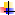 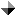 Sr. No.SubjectPage No.Arts & Sports – Pakistan6Arts & Sports – World6Banking, Finance and Stock Exchange6Biographies6Business, Economics & Industry7Crimes8Current Issues – Pakistan9Current Issues – World9Defense/ Military 9Education Pakistan10Education World10Geography and Travel 10Governance / Policies – Pakistan10Governance / Policies – World11Health and Environment 12History and Archaeology – Pakistan12History and Archaeology – World13Human Rights–Pakistan13Human Rights – World13India Politics, Policies and Relations13Indo-Pak Relations14Internationl Relations 14Islam 14Kashmir And Kashmir Issues14Language and Literature 15Law and Legislation 15Media – Pakistan15Media – World16Miscellaneous16Other Religion16Organizations17Pakistan Foreign Relations17Peace and war / After effects17Politics – Pakistan17Politics – World18Science and Information Technology19Social Problems 20Society and Culture – Pakistan20Society and Culture – World20Terrorism 20US Politics, Policies and Relations21World Conflicts21ARTS & SPORTS – Dr Fawad Kaiser. "After dinner thoughts on modern television dramas." Daily Times, 16 December, 2013, P. 6AHuma Yusuf. "Art reflects parallels." Dawn, 23 December, 2013, p.9Nadeem Zuberi. "Disguised, coded and concealed." Business Recorder, 7 December, 2013, Weekend. IINadeem Zuberi. "Gulgee's art of undying fame." Business Recorder, 28 December, 2013, Weekend. IINadeem Zuberi. "Living with art." Business Recorder, 14 December, 2013, Weekend. IIRafia Zakaria. "Art and abandonment." Dawn, 25 December, 2013, p.9Rafia Zakaria. "Sports hidden slaves." Dawn, 4 December, 2013, p.7ARTS & SPORTS – WORLDBhaskar , P.G. "One hundred not out." Khaleej Times, 27 Dec, 2013, P.9Muhly, Peter. "French artist Laure Prouvost wins Britain's Turner prize." Business Recorder, 7 December, 2013, Weekend. IIINadeem Zuberi. "Common dimensions in miniature." Business Recorder, 21 December, 2013, Weekend. IIThurston, Michael. "Golf skateboard aims to rejuvenate 'old man's sport'." Business Recorder, 28 December, 2013, Weekend. IIIBANKING , FINANCE AND  STOCK EXCHANGEDr Kamal Monnoo. "Competitiveness 
 low-cost reforms." The Nation, 18 December, 2013, p.6Francisco, Gonzalez. "Banks need to take on Amazon and Google or die." Financial Times, 3 December, 2013, 11P.Iftekhar A. Khan. "The Swiss connection." The News, 19 December, 2013, p.6John, Gapper. "In search of balance." Financial Times, 24 December, 2013, 5P.John, Kay. "Is it better to play it safe or to place bets that risk bankruptcy?." Financial Times, 11 December, 2013, 9P.Martin, Wolf. "Asset managers could blow us all up." Financial Times, 11 December, 2013, 9P.Martin, Wolf. "Halfway there." Financial Times, 17 December, 2013, 7P.Muhammad Yaqub. "When printing notes is robbery." The News, 14 December, 2013, p.6Muhammad Yaqub. "Who creates money?." The News, 27 December, 2013, p.7Najma Sadeque. "In The name of the poor ." The Nation, 25 December, 2013, p.7O'Donnell, John. "Europe faces moment of truth on banks, with flawed defences." Business Recorder, 28 December, 2013, p.18Paul, Volcker. "A safer financial system is now within our grasp." Financial Times, 12 December, 2013, 9P.Robin, Harding. "The Bernake years." Financial Times, 16 December, 2013, 7P.Robin, Harding. "The Fed's fudgeis an ambiguous bequest from Bernanke." Financial Times, 21/22 December, 2013, 7P.S.Tariq. "Jests and jesters." The Nation, 19 December, 2013, p.6San, Fleming. "Credibility test." Financial Times, 12 December, 2013, 7P.Syed Bakhtiyar Kazmi. "The golden inflation." Business Recorder, 1 December, 2013, p.16Taylor, Paul. "In banking reform, Europe zigzags but still moves forward." Business Recorder, 24 December, 2013, p.22Tom, Braithwaite. "Shrunken ambition." Financial Times, 19 December, 2013, 6P.Wolfgang, Munchau. "A perilous time to reform Italy's voting system." Financial Times, 9 December, 2013, 11P.BIOGRAPHIES Abbas Nasir. "A traumatic day." Dawn, 28 December, 2013, p.9Adil Najam. "Goodbye, Mr. Mandela. and thank you." The News, 7 December, 2013, p.7Adnan Falak. "Mandela, the paragon of true leadership." The Nation, 18 December, 2013, p.6Adnan Sattar. "The legacy." The News, 8 December, 2013, p.6Aijazuddin, F.S.. "His eyes have closed." Dawn, 19 December, 2013, p.9Akbar, M.J.. "Disciples of a deeper faith." Dawn, 8 December, 2013, p.6Alec, Russell. "The Madiba magic." Financial Times, 7/8 December, 2013, 6P.Alistair, Gray. "The steely trailblazer shaking up a masculine bastion." Financial Times, 21/22 December, 2013, 7P.Babar Sattar. "Judging Chaudhry." Dawn, 9 December, 2013, p.7Barney, Jopson. "The southern charmer taking over a retail empire." Financial Times, 30/1 December, 2013, 9P.Chauburji. "to catch a thief." The Nation, 29 December, 2013, p.7Daniszewski, John. "Mandela was fun to cover." Khaleej Times, 7 Dec, 2013, P.6Faul, Michelle. "Recalling life under apartheid in South Africa." Khaleej Times, 12 Dec, 2013, P.17Gerardy, Justine . "Qunu, the beloved rural childhood home of Mandela." Business Recorder, 14 December, 2013, Weekend. IIIGhazi Salahuddin. "A Mandela in our lines." The News, 8 December, 2013, p.7Gina, Chon. "Main street fights back." Financial Times, 4 December, 2013, 9P.Gupta , Pranay. "Peter o Tooe Defining history for a generation." Khaleej Times, 17 Dec, 2013, P.11Jamil Nasir. "Authority versus  influence." The News, 25 December, 2013, p.6Lee, Katy. "Peter O'Toole, hellraising star of 'Lawrence of Arabia'." Business Recorder, 21 December, 2013, Weekend. IVLopez, Luciana. "Shane Salerno on chasing the Salinger mystique." Business Recorder, 14 December, 2013, Weekend. IIIMaryam Hyat. "Mandela." The News, 11 December, 2013, p.6Musa Okwon. "He will never be your minstrel." The News, 9 December, 2013, p.7Neil, Buckley. "The pugilist politician taking aim at Ukraine's presidency." Financial Times, 7/8 December, 2013, 9P.Plate, Tom. "Remembering madiba." Khaleej Times, 7 Dec, 2013, P.7RAZA NAEEM. "Hamza Alavi:interpreting Pakistan, changing the world-II." Daily Times, 3 December, 2013, P. ARAZA NAEEM. "Hamza Alavi:interpreting Pakistan,changing the world." Daily Times, 2 December, 2013, P. ARehman, I.A.. "The genius of Mandela." Dawn, 12 December, 2013, p.7RIAZ ALI TOORI. "Benazir was indeed Benazir: without equal." Daily Times, 27 December, 2013, P. ARobert, Wright. "The engineer summoned to tune up a Detroit classic." Financial Times, 14/15 December, 2013, 7P.Roddy, Michael. "A minute with: Penelope Cruz on not playing it safe on set." Business Recorder, 7 December, 2013, Weekend. IVSaad Rasool. "Beyond Quaid?." The Nation, 29 December, 2013, p.7Samson Simon Sharaf. "The man, the hero, the icon." The Nation, 7 December, 2013, p.6Sinha-Roy, Piya. "A Minute with: Carey Mulligan on singing, playing literary heroines." Business Recorder, 28 December, 2013, Weekend. IVYASSER LATIF HAMDANI. "The Jinnah-Mandela connection." Daily Times, 9 December, 2013, P. ABUSINESS, ECONOMICS & INDUSTRYA B Shahid. "Of GSP+ and......." Business Recorder, 17 December, 2013, p.20ABDUL QUAYYUM KHAN KUNDI. "Reincarnation of the PNA." Daily Times, 24 December, 2013, P. AAbdul Rashid Shakir. "Light at the end of the tunnel." Business Recorder, 7 December, 2013, p.18Abid Hasan. "Old hat, dead rabbits." The News, 6 December, 2013, p.6Albert, Andreas. "Finding right tablet." Business Recorder, 7 December, 2013, Weekend. IIAmir Zia. "Always among the worst." The News, 30 December, 2013, p.7Amir Zia. "Living on controversies." The News, 28 December, 2013, p.6Andleeb Abbas. "Aid hoax." The News, 23 December, 2013, p.6Andrea, Felsted. "A mature market." Financial Times, 23 December, 2013, 5P.Andrew, Parker. "In a sweet spot." Financial Times, 9 December, 2013, 8P.Anjum Ibrahim. "PM's package." Business Recorder, 9 December, 2013, p.16Ashfaque H. Khan. "Declining forex reserves." The News, 3 December, 2013, p.6Ashfaque H. Khan. "External vulnerablities." The News, 31 December, 2013, p.6Ashfaque H. Khan. "Statistical issues." The News, 10 December, 2013, p.6Asif Ezdi. "The robbing class." The News, 9 December, 2013, p.6Babar Ayaz. "Afghanistan:from 'strategic depth' to 'economic depth'." Daily Times, 17 December, 2013, P. 6ABeelam Ramzan. "Speedy money." The News, 13 December, 2013, p.6Bergholz, Werner. "Power to the poorest." Khaleej Times, 15 Dec, 2013, P.15Bilawal Bhutto Zardari. "Under the guise of privatisation!." The Nation, 12 December, 2013, p.7Brown, Nick. "Bankruptcy no friend to struggling US retailers." Business Recorder, 21 December, 2013, p.18Chris, Giles. "In economics consumption is for life, not just for Christmas." Financial Times, 19 December, 2013, 9P.Chris, Giles. "The young get the worst of Britain's cost of living crunch." Financial Times, 5 December, 2013, 11P.Dr Kamal Monnoo. "WTO Bali deal-What now?." The Nation, 25 December, 2013, p.6Dr Kamal Monnoo. "WTO corner - latest." The Nation, 11 December, 2013, p.6Dr Maleeha Lodhi . "The fourth transition." The Nation, 28 December, 2013, p.7Dr Muhammad Yaqub. "The wrong borrowing mix." Business Recorder, 9 December, 2013, p.16Dr Shahnaz Khan . "Madiba's unfinished business." The Nation, 31 December, 2013, p.6Dr Zafar Altaf. "Behavioural economics in developing countries." Business Recorder, 14 December, 2013, p.18Dr Zafar Altaf. "Economics of irrigation and majesty of law." Business Recorder, 28 December, 2013, p.18Dr Zafar Altaf. "The many pitfalls of economic democracy." Business Recorder, 21 December, 2013, p.18Dr Zafar Altaf. "The urgent economic threats." Business Recorder, 7 December, 2013, p.18Dr. Ahmar Qasim Qazi. "Doing business with China: 'Do as Romans Do'." Business Recorder, 7 December, 2013, Weekend. IFamil, Anderlini. "The billionaire determined to transform his country." Financial Times, 13 December, 2013, 7P.Farrukh Saleem. "Good news 7 bad." The News, 29 December, 2013, p.6Fred, Bergsten. "Our chance to slash the high costs of currency manipulation." Financial Times, 17 December, 2013, 9P.Gallogher, Kavin P.. "WTO rethink." The News, 6 December, 2013, p.7Gill,Omiara. "The frightful economy." Khaleej Times, 18 Dec, 2013, P.17Goswami, Rahul. "Floodplains and malls." Khaleej Times, 26 Dec, 2013, P.13Harris Bin Munawar. "Make your own Taliban, and other tips." The Nation, 17 December, 2013, p.6Henry, Foy. "Hybrid carmakers." Financial Times, 11 December, 2013, 7P.Irfan Husain. "Sailing on my Bit boat." Dawn, 21 December, 2013, p.9Ishrat Hussain. "Market friendly?." The News, 26 December, 2013, p.6Jamil Nasir. "Growth with equity: a fine balance." The News, 19 December, 2013, p.6John, Kay. "Secttish independence matters less than you think." Financial Times, 30/1 December, 2013, 9P.Jonathan power . "The economics of a learning president." The Nation, 14 December, 2013, p.7JONATHAN POWER. "Mandela and his economics." Daily Times, 11 December, 2013, P. AKhurram Husain. "A fistful of dollars." Dawn, 12 December, 2013, p.7Khurram Husain. "For a few dollars more." Dawn, 19 December, 2013, p.9Lawrence, Summers. "Why stagnation might prove to be the new normal." Financial Times, 16 December, 2013, 9P.Lewis, Barbara. "Russia's South Stream gas line viable but legally risky." Business Recorder, 17 December, 2013, p.20Livingstone, Helen. "Too soon to celebrate Irish bailout exit, warn economists." Business Recorder, 14 December, 2013, p.18Livingstone, Helen. "We are trying to be good Germans, Britain's cable says." Business Recorder, 6 December, 2013, p.24Maleeha Lodhi. "The fourth transition." Khaleej Times, 25 Dec, 2013, P.13Maleeha Loldhi. "The forth transition." The News, 17 December, 2013, p.7Mario, Monti. "Europe's north and south must reform together." Financial Times, 20 December, 2013, 9P.Martin, Wolf. "China must not copy the Kaiser's errors." Financial Times, 4 December, 2013, 11P.Martin, Wolf. "Why Abenomics will disappoint." Financial Times, 18 December, 2013, 7P.Mir Adnan Aziz. "Privatisation or predation?." The News, 18 December, 2013, p.6Mir Muhammad Alikhan. "Protect small investors to create bigger markets." Business Recorder, 15 December, 2013, p.16Muhammad Altamash. "Pakistan's film industry: The nuts and bolts of the trade." Business Recorder, 14 December, 2013, Weekend. IMuhammad Yaqub. "In search of prudent economics." The News, 4 December, 2013, p.6Nadeem M.Qureshi. "No country for young." Khaleej Times, 17 Dec, 2013, P.11Niaz Murtaza. "The hunger challenge." Dawn, 28 December, 2013, p.9Oreskovic, Alexei. "After Web stocks boom, investors wary but rout unlikely." Business Recorder, 30 December, 2013, p.16Ozerkan, Fulya. "Balancing act for Turkey economy in 2014." Business Recorder, 9 December, 2013, p.16Pirovolakis, Christine. "Greece jazzes up olive oil to boost sales." Business Recorder, 1 December, 2013, p.16Plate, Tom. "What's the big rush?." Khaleej Times, 16 Dec, 2013, P.8Power, Jonathan. "The economics of a learning president." Khaleej Times, 12 Dec, 2013, P.17Sakib Sherani. "Understanding inflation." Dawn, 13 December, 2013, p.7Shada Islam. "Hard won status." Dawn, 14 December, 2013, p.6Shahid Kardar. "Wrong taxation approach." Dawn, 10 December, 2013, p.7.Shalal-Esa, Andrea . "Lost Brazil order raises threat to Boeing fighter jets." Business Recorder, 22 December, 2013, p.16Shawn, Donnan. "Up in the air." Financial Times, 3 December, 2013, 8P.Shih, Gerry. "Reddit reaches for profits through a geek: Culture bazaar." Business Recorder, 31 December, 2013, p.20Sujata Rao. "Emerging markets seek savers at home as foreign money drains away." Business Recorder, 3 December, 2013, p.20Syed Bakhtiyar Kazmi. "Businessmen rise." Daily Times, 23 December, 2013, P. 6ASYED BAKHTIYAR KAZMI. "Imagine." Daily Times, 29 December, 2013, P. ASyed Bakhtiyar Kazmi. "Waste not." Daily Times, 15 December, 2013, P. 6ATobias, Harris. "Japan needs to have a say on Abe's growing power." Financial Times, 17 December, 2013, 9P.Wang, Amanda. "Chinese investors look to mine Bitcoin volatility." Business Recorder, 11 December, 2013, p.20Wenqian, Gao. "Moving beyond Mao." Khaleej Times, 27 Dec, 2013, P.8White, Stanley. "3D printer boom lures new wave of Japan entrepreneurs." Business Recorder, 4 December, 2013, p.20Zafar Azeem. "Registration of a foreign company in Pakistan." Business Recorder, 26 December, 2013, p.16Zafar Aziz Chaudhry. "Grave economic portents." Daily Times, 17 December, 2013, P. 7ACRIMESArmellini, Alvise. "Migrant workers in Rome threatend by racist youth raids." Business Recorder, 2 December, 2013, p.20Dr Fawad Kaiser. "The blade cuts deep." Daily Times, 22 December, 2013, P. 6AJonathan Power . "Chile beats a path on the murder rate." Daily Times, 18 December, 2013, P. 7AKwang, Lee. "Behind the curtain." Khaleej Times, 17 Dec, 2013, P.10Malik Muhammad Ashraf. "Corruption genie can be pinned down but..." The Nation, 17 December, 2013, p.7Saad Rasool. "Missing persons or missing convictions?." The Nation, 15 December, 2013, p.7CURRENT ISSUES – Adil Njam. "Not all is wrong in Pakistan." The News, 21 December, 2013, p.7Afiya Shehrbano. "Reinvention of 2013." The News, 20 December, 2013, p.6Aftab Siddiqui. "Drowning the future." The News, 22 December, 2013, p.7Arif Azad. "Apologies in public life." Dawn, 31 December, 2013, p.9Asna Ali. "Rude expectations." The News, 7 December, 2013, p.7Babar Sattar. "New year resolutions." Dawn, 30 December, 2013, p.9Bennett-Jones, Owen. "A dangerous debate." The News, 24 December, 2013, p.6Farrukh Saleem. "The sit-in." The News, 1 December, 2013, p.6Ghazi Salahuddin. "Misssing persons vs drones." The News, 1 December, 2013, p.7Ghazi Salahuddin. "To liberate our youth." The News, 15 December, 2013, p.7Gulmina Bilal Ahmad. "Reservations about reservations." Daily Times, 13 December, 2013, P. 7AHussain H. Zaidi. "The privatisation debates." The News, 12 December, 2013, p.6Ikram Sehgal. "Changing the mindset." The News, 12 December, 2013, p.6Inayatullah Rustamani. "The absurdity of privatising state-owned enterprises." Daily Times, 16 December, 2013, P. 7Ajalees Hazir . "Politics f media and CJ." The Nation, 16 December, 2013, p.6Jameel Yusuf. "Menace of extortion." Dawn, 4 December, 2013, p.7Kamial Hyat. "The effects of class segregation." The News, 5 December, 2013, p.7Kamila Hyat. "What did you learn from the world today?." The News, 19 December, 2013, p.6Mahir Ali. "House of Kim." Dawn, 18 December, 2013, p.9Moeed Yusuf. "No room for diversity." Dawn, 17 December, 2013, p.9Mosharraf Zaidi. "Voice, exit, and government jobs." The News, 26 December, 2013, p.6S. Iftikhar Murshed. "Drones and dirty politics." The News, 8 December, 2013, p.6Shada Islam. "Different approach." Dawn, 7 December, 2013, p.6CURRENT ISSUES – WORLDAyaz Amir. "Winter leaves." The News, 3 December, 2013, p.6Carp, Jonathan . "Christmas call." The News, 25 December, 2013, p.7Kamila Hyat. "The violence of Mandela." The News, 12 December, 2013, p.7Masood Hasan. "Anthro Panthro sightings." The News, 15 December, 2013, p.7Omar Zafarullah. "The calculus." The News, 11 December, 2013, p.7Rafat Mahdi. "Meeting with a legend." The News, 13 December, 2013, p.6DEFENSE/ MILITARYAdnan Falak. "Why we can't stop drones." The Nation, 11 December, 2013, p.7Ayaz Amir. "Musharraf and the media." The News, 6 December, 2013, p.6Ayaz Wazir. "Along awaited change." The News, 2 December, 2013, p.6Ayaz Wazir. "Only visits won't do." The News, 17 December, 2013, p.6Cloughley, Brian. "Tolerance and understanding." The News, 23 December, 2013, p.6Cyril, Almeida. "The murk of NWA." Dawn, 22 December, 2013, p.9Ehsan Mehmood Khan. "Peace strategy." The News, 25 December, 2013, p.6Ejaz Haider. "On he verge of mutiny." The News, 18 December, 2013, p.6Farid Kasi. "Understanding drones." Daily Times, 19 December, 2013, P. 7AFarooq Sumar. "The status quo has to go." Daily Times, 23 December, 2013, P. 7AFarrukh Saleem. "The new COAS." The News, 15 December, 2013, p.6Ikram Sehgal. "Change of guard." The News, 5 December, 2013, p.6Ikram Sehgal. "The hardest day." The News, 16 December, 2013, p.6Ikram Sehgal. "The Higher command." The News, 7 December, 2013, p.6Imran Malik. "Your call, Mr Prime Minister!." The Nation, 18 December, 2013, p.7Jalees Hazir. "Metropolitan drone-apolgists." The Nation, 9 December, 2013, p.6K.Iqbal. "Drones under UN scrutiny." The Nation, 23 December, 2013, p.7Kambayashi, Takehiko. "Japan's new military thinking." Business Recorder, 25 December, 2013, p.20LAL KHAN. "The civilian-military conundrum." Daily Times, 8 December, 2013, P. AM.A Niazi. "Changes all around." The Nation, 6 December, 2013, p.6Markey, Patrick. "Anarchy at door: West starts to rebuild Libyan army." Business Recorder, 6 December, 2013, p.24Mowahid Hussin Shah. ": Yahya Khan speaks on 1971." The Nation, 19 December, 2013, p.7Nadir Hassan. "New face, same body." The News, 5 December, 2013, p.6S. Iftikhar Murshed. "They just fade away." The News, 1 December, 2013, p.6Samson Simon sharaf. "Haunting memories." The Nation, 21 December, 2013, p.6SANA ALI. "Regional security rundown." Daily Times, 9 December, 2013, P. ASarah Nawazish Rizvi. "Iran nuclear deal past an prospects." The Nation, 15 December, 2013, p.7TAj M. Khattak. "Of chiefs." The News, 7 December, 2013, p.6Yasmeen Aftab Ali. "Revisiting 1971 war crimes and Molla." The Nation, 17 December, 2013, p.7Yasser Latif Hamdani. "Closing the door on military coups." Daily Times, 16 December, 2013, P. 6AZafar Hilaly. "Better in side the text." The News, 2 December, 2013, p.7EDUCATION – Adam Thomson. "Pakistan is failing its future." The Nation, 10 December, 2013, p.7Atta ur Rehman. "A recipe for progress (pt-I)." The News, 14 December, 2013, p.6Faisal Bari. "The Bard's nightmare." Dawn, 6 December, 2013, p.7Faisal Fari. "Early interventions." Dawn, 20 December, 2013, p.9Farhan bokhari. "Erdogan going beyond ties in Pakistan ." The Nation, 26 December, 2013, p.7Farooq Sulehria. "Recommended reading." The News, 23 December, 2013, p.7HINA HAFEEZULLAH ISHAQ. "When in Rome!." Daily Times, 6 December, 2013, P. AHINA HAFEEZULLAN ISHAQ. "Thank God it's friday." Daily Times, 27 December, 2013, P. AIftikhar A. Khan. "On campus." The News, 10 December, 2013, p.7Inam Khawaja. "Imbalance in higher education." Business Recorder, 28 December, 2013, Weekend. IInayatullah Rustamani. "A Picture of Educational Stagnation." Daily Times, 23 December, 2013, P. 7AKUNWAR KHULDUNE SHAHID. "IJT- a sardonic Joke?." Daily Times, 8 December, 2013, P. AMuhammad Amir Rana. "Education and extremism." Dawn, 29 December, 2013, p.9Nadeem M.Qureshi. "No country for young ." The Nation, 21 December, 2013, p.7Nadeem ul Haque. "The HEC's  outmoded processes." The News, 19 December, 2013, p.7Roy, Sankar . "The greatest scholar in the history." The News, 2 December, 2013, p.6Sadaf Shahid. "True colours are beautiful." The News, 3 December, 2013, p.6Syed, Saadat. "Flawed recruitment." Dawn, 26 December, 2013, p.9Zubeida Mustafa. "Opportunities for all." Dawn, 25 December, 2013, p.9EDUCATION – WORLDChristopher, Caldwell. "Academic boycotts are all about the boycotters." Financial Times, 21/22 December, 2013, 7P.John, Kay. "They may not find a Jobs but Pisa tests lean in the right direction." Financial Times, 18 December, 2013, 7P.Natasha Baker. "Bookworms get unlimited access to books through apps." Business Recorder, 7 December, 2013, Weekend. IIIScheuer, Stephan. "China bids halfhearted farewell to re-education camps." Business Recorder, 29 December, 2013, p.16GEOGRAPHY AND TRAVEL Chauburji. "Once upon a train ." The Nation, 2 December, 2013, p.7Doyle, Alister . "Antarctica may have a new type of ice: Diamonds." Business Recorder, 21 December, 2013, Weekend. IIIM. Saeed Khalid. "Takht-e-Lahore." The News, 5 December, 2013, p.6Masood Hasan. "Blowing in the wind." The News, 1 December, 2013, p.7Masood Hasan. "Indeed how green was my valley." The News, 8 December, 2013, p.7Pirovolakis, Christine. "Metro works in Greek city unearth 'Byzantine Pompeii'." Business Recorder, 15 December, 2013, p.16Reaney, Patricia. "Richard Curtis puts happiness through time travel in 'About Time'." Business Recorder, 14 December, 2013, Weekend. IVShabir Khan. "PIA's soft option." The News, 20 December, 2013, p.6GOVERNANCE / POLICIES – Anjum Ibrahim. "Inflation and vegetables!." Business Recorder, 30 December, 2013, p.16Anjum Ibrahim. "Rupee and growing indebtedness." Business Recorder, 23 December, 2013, p.18Ayaz Amir. "For better or worse, cluelessness as leadership." The News, 20 December, 2013, p.6Ayaz Amir. "Rule of law . . . the pudding we could do without." The News, 31 December, 2013, p.6AYAZ FAKIR. "Glass houses." Daily Times, 1 December, 2013, P. AAzam Khalil . "Police: Istrument of politics." The Nation, 6 December, 2013, p.6BABAR AYAZ. "Will change of COAS shift the balance of power?." Daily Times, 3 December, 2013, P. AChadhry Fawad Hussain. "The story of devolution." The News, 19 December, 2013, p.6DR FAWAD KAISER. "Mindset in intelligence analysis." Daily Times, 2 December, 2013, P. ADr Haider Mehdi. "Is Pakistani democracy a theatrical farce?." The Nation, 19 December, 2013, p.7Dr Haider Shah. "Nawaz Sharif in the footsteps of Alexander Burnes." Daily Times, 21 December, 2013, P. 6ADR HAIDER SHAH. "Nawaz Sharif in the footsteps of Alexander Burnes-II." Daily Times, 28 December, 2013, P. ADR HAIDER SHAH. "Perils of sloppy use of IT." Daily Times, 7 December, 2013, P. ADR MOHAMMAD TAQI. "Twixt Tweedle-dum and Tweedle-dee?." Daily Times, 5 December, 2013, P. ADR QAISAR RASHID. "Pakistan's foreign policy challenges." Daily Times, 25 December, 2013, P. ADR SAULAT NAGI. "Eros and capitalism-III." Daily Times, 8 December, 2013, P. ADr Shahida Wizarat. "Privatisation of strategic assets: Guidlines." Business Recorder, 11 December, 2013, p.20Engr Hussain Ahmad Siddiqui. "Privatizing engineering industrial units." Business Recorder, 29 December, 2013, p.16Farhan Bokhari. "2013 is Pakistan's year of 'half' a hope." The Nation, 31 December, 2013, p.7Farhan Bokhari. "Democracy or real-life issues?." The Nation, 16 December, 2013, p.7FAROOQ SUMAR. "A constant malaise." Daily Times, 31 December, 2013, P. AHammad Siddiqui. "Growth potential." Dawn, 27 December, 2013, p.9Harris Bin Munawar . "Bayghairt economy!." The Nation, 3 December, 2013, p.6Hina Hafeezullah Ishaq. "The invisibility cloak." Daily Times, 20 December, 2013, P. 6AHuzaima Bukhari. "A question of propriety." Business Recorder, 13 December, 2013, p.20Iftikhar A. Khan. "The gloves are off." The News, 27 December, 2013, p.7Iftikhar Ali Malik. "Prime Minister's advisory councils." Business Recorder, 15 December, 2013, p.16Inam Khawaja. "Quaid's expectation from the COAS." Business Recorder, 8 December, 2013, p.16 Inayatullah. "Challenges ahead." The Nation, 7 December, 2013, p.7JONATHAN POWER. "Good cheer at the end of 2013." Daily Times, 25 December, 2013, P. AKAHAR ZALMAY. "Selective coverage." Daily Times, 24 December, 2013, P. AKhalid Saeed. "Circular debt genie again out of the bottle." Business Recorder, 23 December, 2013, p.18Lal Khan. "Fighting the price hike:myth and reality." Daily Times, 22 December, 2013, P. 7AMALIK MUHAMMAD ASHRAF. "Encouraging portents for Pakistan." Daily Times, 4 December, 2013, P. AMoazzam Husain. "Far behind in the race." Dawn, 9 December, 2013, p.7MOHAMMAD AHMAD. "Pakistan and the prophets of doom." Daily Times, 3 December, 2013, P. ANaeem Sadiq. "Freedom and information." The News, 12 December, 2013, p.6Qaisar Mufti. "Yet another tax under Sales Tax Act, 1990." Business Recorder, 27 December, 2013, p.18RIZWAN ASGHAR. "Nuclear power is not the right answer for Pakistan." Daily Times, 29 December, 2013, P. ARIZWAN ASGHAR. "Pakistan and the FMCT: a realist approach." Daily Times, 4 December, 2013, P. AS Rahman. "PM 's mission." Business Recorder, 22 December, 2013, p.16Saida Fazal. "Tax evading MNAs and MPAs." Business Recorder, 26 December, 2013, p.16Sakib Sherani. "Preparing for scarcity." Dawn, 27 December, 2013, p.9SAMAN ZULFQAR. "Dealing with the Afghan conundrum." Daily Times, 6 December, 2013, P. ASamson Simon Sharaf. "A Year Wasted ." The Nation, 28 December, 2013, p.6Shahid Ilyas. "Hard times ahead?." Daily Times, 16 December, 2013, P. 7AShahzad Atta. "Banking interests under the YBLS." Daily Times, 19 December, 2013, P. 7ASYED BAKHTIYAR KAZMI. "Nationalisation." Daily Times, 8 December, 2013, P. ASyed Hassan belal Zaidi. "Honne and tatemae." The Nation, 29 December, 2013, p.6Syed Kamran Hashmi. "Foreign trips:key aspect of a successful foreign policy." Daily Times, 13 December, 2013, P. 7ASYED MANSOOR HUSSAIN. "Why I am so worried." Daily Times, 7 December, 2013, P. ATallat Azim. "Of Balochistan, Banglandesh and BBZ." The Nation, 22 December, 2013, p.6Tallat Azim. "Serious work to buckle down to ." The Nation, 1 December, 2013, p.6Tallat Azim. "Wither plot and narrative?." The Nation, 8 December, 2013, p.6Zahid Hussain. "A right royal mess." Dawn, 18 December, 2013, p.9Zahid Hussain. "New power balance." Dawn, 3 December, 2013, p.7GOVERNANCE / POLICIES – WORLDD ASGHAR. "The diplomatic tiff." Daily Times, 28 December, 2013, P. AS P SETH. "Iranian nuclear deal." Daily Times, 4 December, 2013, P. AS P SETH. "Mandela's incomplete mission." Daily Times, 25 December, 2013, P. ASARMAD ALI. "Need to amend the Sale of Goods Act." Daily Times, 30 December, 2013, P. AByrne, Clare. "Taxing times for France despite job growth." Business Recorder, 3 December, 2013, p.20David, Pilling. "From Xi's rise to Modi mania: events that shook Asia." Financial Times, 19 December, 2013, 9P.DR SAULAT NAGI. "Eros and capitalism - IV." Daily Times, 9 December, 2013, P. ADR SAULAT NAGI. "Eros and capitalism-I." Daily Times, 6 December, 2013, P. ADR SAULAT NAGI. "Eros and capitalism-II." Daily Times, 7 December, 2013, P. AGary, Silverman. "A concrete legacy." Financial Times, 5 December, 2013, 8P.Gideon, Rachman. "The west is lsing faith in its own future." Financial Times, 10 December, 2013, 11P.John, Howkins. "Time to take Chinese creativity seriously-or lose out." Financial Times, 13 December, 2013, 9P.JONATHAN POWER. "Power scramble in the china seas." Daily Times, 4 December, 2013, P. ALal Khan. "Venezuela's resilient revolution." Daily Times, 16 December, 2013, P. 7APark, Ju-min. "As workforce shrinks: Korea struggles to embrace immigration." Business Recorder, 7 December, 2013, p.18Peter, Tasker. "To grasp Japan, you need to step through the looking-glass." Financial Times, 6 December, 2013, 11P.Robin, Wigglesworth. "Chequebook diplomacy." Financial Times, 18 December, 2013, 5P.Saman Zulfqar. "Iran unclear deal and prospects for regional stability." Daily Times, 15 3December, 2013, P. 7AStanway, David. "China needs Western help for nuclear export ambitions." Business Recorder, 18 December, 2013, p.20Tammy Swofford. "Devyani Khobragade:big world,small heart." Daily Times, 20 December, 2013, P. 6ATammy Swofford. "Watchful neglect." Daily Times, 13 December, 2013, P. 6AVictor, Cha. "North Korea may now be more of a danger than ever before." Financial Times, 16 December, 2013, 9P.HEALTH AND ENVIRONMENT A Q Khan. "Our mental health." The News, 30 December, 2013, p.6Adiah Afraz. "What bugs at PIC." The News, 1 December, 2013, p.6Afiya Shehrbano. "The worth of a picture." The News, 31 December, 2013, p.6Anjum Ibrahim. "Healthcare." Business Recorder, 16 December, 2013, p.16Arif Azad. "Integrated healthcare." Dawn, 10 December, 2013, p.6Arsla Jawaid. "Polio: the national cost." Dawn, 22 December, 2013, p.9Bhaskar,  P.G. "Wake up, smell the qahwa." Khaleej Times, 20 Dec, 2013, P.11.Bond, Allison. "Yelling, threatening parents harm teens mental health." Business Recorder, 21 December, 2013, Weekend. IIChanghua, Wu. "The coming heat age." Khaleej Times, 2 Dec, 2013, P.15Cloughley, Brian. "Sentenced to desformity." The News, 2 December, 2013, p.6DR FAWAD KAISER. "Caught behind mental blocks." Daily Times, 9 December, 2013, P. AHAROON MUSTAFA JANJUA. "Dealing with population issues." Daily Times, 4 December, 2013, P. AHuma Yusuf. "Outsourced security." Dawn, 9 December, 2013, p.6Hussain Siddiqui. "Timeless and pristine Salzburg\." Business Recorder, 21 December, 2013, Weekend. IJAVED AHMED GHAMIDI. "Our education system." Daily Times, 10 December, 2013, P. AJohn, Gapper. "Doctors are meant to prescribe, not to promote." Financial Times, 19 December, 2013, 9P.Khalid Zaheer. "Hostility to vaccine." Dawn, 20 December, 2013, p.9Kumar, Asha layer. "Welcome song for winter." Khaleej Times, 8 Dec, 2013, P.13Mittal, Deepti Mahajan. "Faultlines in fracking." Khaleej Times, 19 Dec, 2013, P.17Nargis Khanum. "Tsunami threat." Business Recorder, 7 December, 2013, Weekend. IOelrich, Christiane. "Wonders of marine life in world's largest aquarium." Business Recorder, 28 December, 2013, Weekend. IIOre, Diego . "Illegal miners infest Venezuela's Amazon." Business Recorder, 4 December, 2013, p.20S.Tariq . "I am Pakistani." The Nation, 12 December, 2013, p.6Seaman, Andrew M.. "Chemicals in plastics and cosmetics tied to early births." Business Recorder, 7 December, 2013, Weekend. IISheridan, Kerry. "Cancer therapy is 2013 breakthrough: Science Journal." Business Recorder, 28 December, 2013, Weekend. IIISheridan, Kerry. "Mars lake may have been friendly to microbes : NASA." Business Recorder, 14 December, 2013, Weekend. IIIZubeida Mustafa. "Houbaras at risk." Dawn, 11 December, 2013, p.6HISTORY AND ARCHAEOLOGY – A Q Khan. "Azad on Pakistan (pt-I)." The News, 4 December, 2013, p.6A Q Khan. "Azad on Pakistan (pt-II)." The News, 9 December, 2013, p.6A Q Khan. "Azad on Pakistan (pt-III)." The News, 16 December, 2013, p.6A Q Khan. "Tragedy of 1971." The News, 23 December, 2013, p.6Adila Najam. "Remembering Bhola." The News, 16 December, 2013, p.7Ajaz Amir. "History's baggag: Pakistan's Punjab problem." The News, 13 December, 2013, p.6Akbar, M.J.. "Good riddance, 2013." Dawn, 29 December, 2013, p.9ASHER JOHN. "Nelson Mandela and Pakistan." Daily Times, 10 December, 2013, P. ABabar Sattar. "Bigoted and smug." Dawn, 23 December, 2013, p.9Burki, Shahid Javed. "Pakistan's renaissance." Khaleej Times, 19 Dec, 2013, P.17Chauburji. "The Question why?." The Nation, 8 December, 2013, p.7Cul Bukhari. "The cahnging intent." The Nation, 27 December, 2013, p.7D ASGHAR. "East Pakistan:nostalgia evokes a rejoinder." Daily Times, 7 December, 2013, P. AD Asghar. "Sone more thoughts on bangladesh." Daily Times, 14 December, 2013, P. 7ADr Haider Mehdi. "Why ZAB was exeuted." The Nation, 26 December, 2013, p.7Dr Irfan Zafar. "Remembering Aunty Shamim." The Nation, 14 December, 2013, p.6DR ISHTIAQ  AHMED. "The Punjab book wins another award-II." Daily Times, 8 December, 2013, P. ADr Ishtiaq Ahmed. "THAAP:a nursery or punjab research." Daily Times, 15 December, 2013, P. 6ADR ISHTIAQ AHMED. "The Punjab book wins another award." Daily Times, 1 December, 2013, P. AHarris Khalique. "Jesus and Jinnah." The News, 25 December, 2013, p.7Harris Khalique. "Our response to Dhaka." The News, 18 December, 2013, p.7Kunwar Khuldune Shahid. "Jinnah, Bhutto and the legacy of intolerance." Daily Times, 22 December, 2013, P. 7AMahir Ali. "Making a meal of it." Dawn, 25 December, 2013, p.9Mowahid Hussain Shah. "Killing Kennedy and Liaquat Ali." The Nation, 5 December, 2013, p.7Rafia Zakaria. "Art in exile." Dawn, 18 December, 2013, p.9Shahzad Chaudhry. "1971: confessions." The News, 21 December, 2013, p.6YASSER LATIF HAMDANI. "Jinnah and the two-nation theory." Daily Times, 30 December, 2013, P. AYasser Latif Hamdani. "The hand fate dealt us." Daily Times, 23 December, 2013, P. 6AHISTORY AND ARCHAEOLOGY – WORLDAsif Ezdi. "Like foei gras." The News, 30 December, 2013, p.6Macpherson, Robert . "Find suggests Buddha lived in 6th century BC." Business Recorder, 7 December, 2013, Weekend. IIIZehra, Nasim. "Failing to learn from history." Khaleej Times, 15 Dec, 2013, P.15HUMAN RIGHTS–PAKISTANAtle Hetland. "All the flowers in God's garden ." The Nation, 5 December, 2013, p.6Malik Muhammad Ashraf. "GSP Plus:a whiff of fresh air." Daily Times, 20 December, 2013, P. 7ARafia Zakaria. "A woman's burden." Dawn, 11 December, 2013, p.7Rehman, I.A.. "Violence against women." Dawn, 5 December, 2013, p.7Syed Hassan Belal Zaidi. "Our top story." The Nation, 1 December, 2013, p.6Zubeida Mustafa. "Why they don't drop dead." Dawn, 4 December, 2013, p.6HUMAN RIGHTS – WORLDGul Bukhari. "The nonhumans." The Nation, 20 December, 2013, p.7MUSA KHAN JALALZAI. "Afghanistan: we treat women like animals." Daily Times, 24 December, 2013, P. ASARA ALI. "Diplomatic immunity versus domestic workers' plight." Daily Times, 26 December, 2013, P. AMahir Ali. "Under the halo." Khaleej Times, 11 Dec, 2013, P.12Torome,Juliet. "Nelson Mandela is free." Khaleej Times, 7 Dec, 2013, P.7INDIA POLITICS, POLICIES AND RELATIONSAhmed Quraishi. "Indira's war." The News, 18 December, 2013, p.7Aijaz Zaka Syed. "Congress, Modi and the road ahead." The News, 6 December, 2013, p.7Aijaz Zaka Syed. "Modi, Muzaffarnafgar and  a nehruvian hero." The News, 28 December, 2013, p.6Akbar, M.J.. "Picture of possibilities." Dawn, 1 December, 2013, p.6Asif Ezdi. "The nuclear option." The News, 23 December, 2013, p.6Azam Khalil. "Resurgence of saffron power." The Nation, 13 December, 2013, p.6Bidwai, Praful. "A people betrayed." The News, 29 December, 2013, p.6Bidwai, Praful. "The aam aadmi party demystified." The News, 21 December, 2013, p.6Bidwai, Praful. "The congress rout and the BJP  gsain." The News, 14 December, 2013, p.7Cloughley, Brian. "Immunity and immaturity." The News, 30 December, 2013, p.6David, Pilling. "India is out of the woods but a long way form safe." Financial Times, 5 December, 2013, 11P.Jawed Naqvi. "A rainbow over India." Dawn, 17 December, 2013, p.9Jawed Naqvi. "Rape, left and right." Dawn, 24 December, 2013, p.9Lal, Neeta. "Of diplomacy and privileges." Khaleej Times, 21 Dec, 2013, P.7Lal, Neeta. "Of statutes and statesmen." Khaleej Times, 8 Dec, 2013, P.13Lal,Neet. "Getting the picture." Khaleej Times, 14 Dec, 2013, P.7Masood Hasan. "Brave new world-gone!." The News, 29 December, 2013, p.7Noorani, A.G.. "Right to privacy." Dawn, 21 December, 2013, p.9QUREISH RAGHIB. "Dynamics of public movement in mainstream indian politics." Daily Times, 31 December, 2013, P. ARuchir, Sharma. "Cracking inflation should be India's priority." Financial Times, 9 December, 2013, 11P.Sahim Salim. "Winner takes none?." Khaleej Times, 20 Dec, 2013, P.11Sen, Sunrita. "India, US could have handled diplomate case better: Analysts." Business Recorder, 20 December, 2013, p.20Shaikh Abdullah. "Rooted in history." Khaleej Times, 13 Dec, 2013, P.6Singh, Rahul. "Person of the year." Khaleej Times, 25 Dec, 2013, P.12Singh, Rahul. "The Tejpal litmus test." Khaleej Times, 3 Dec, 2013, P.13Singh,Rahul. "Egress for congress." Khaleej Times, 10 Dec, 2013, P.15Sunrita Sen. "New political party vows to clean up Delhi." Business Recorder, 5 December, 2013, p.20INDO-PAK RELATIONSAsif Ezdi. "Invitation diplomacy." The News, 16 December, 2013, p.6Dr Meleeha Lodhi. "Talks with no outcome." The Nation, 7 December, 2013, p.7Inayatullah . "Look before you leap." The Nation, 28 December, 2013, p.7Javid Husain . "Complexty of Pakistan-India relations." The Nation, 24 December, 2013, p.6Jawed Naqvi. "Unlikely twins." Dawn, 31 December, 2013, p.9K.Iqbal. "Siachen: An environmental disaster in the making." The Nation, 9 December, 2013, p.7Maleeha Lodhi. "Talks with no outcome." Khaleej Times, 5 Dec, 2013, P.17Maleeha Lodhi. "Talks with no outcome." The News, 3 December, 2013, p.7Rehman, I.A.. "Our neglected have nots." Dawn, 26 December, 2013, p.9S.M.Hali. "Great Wall on Loc." The Nation, 4 December, 2013, p.6Sunil Sharan. "The India factor." Dawn, 26 December, 2013, p.9SYED KAMRAN HASHMI. "An uncomfortable truth about indian agents." Daily Times, 27 December, 2013, P. AINTERNATIONAL RELATIONS ABDUR REHMAN CHOWDHURY. "Why Suhrawardy still fascinates." Daily Times, 5 December, 2013, P. AAdnan Falak. "The forgotten maid." The Nation, 25 December, 2013, p.7Andrew Hammond. "Three years on from the Arab Spring ." The Nation, 17 December, 2013, p.6Cyril, Almeida. "Annus mirabilis; now what?." Dawn, 1 December, 2013, p.7David, Pilling. "No one is immune to Beijing's 'gravity machine'." Financial Times, 12 December, 2013, 9P.Eric S.Margolis. "kim shows his fangs." The Nation, 27 December, 2013, p.7Khurram Husain. "Price of isolation." Dawn, 5 December, 2013, p.7Maleeha Lodhi. "China's Afghan policy." The News, 24 December, 2013, p.7Manning, Robert. "Iran's Gorbachev moment." Khaleej Times, 2 Dec, 2013, P.15Mary, Dejevsky. "The setback with ukraine will teach Brussels to be patient." Financial Times, 2 December, 2013, 9P.Millband, David. "A way out for Syria." Khaleej Times, 11 Dec, 2013, P.13 Mirza Aslam Beg. "Johan Kerry The game Changer!." The Nation, 6 December, 2013, p.7Munir Akram. "Iran deal: regional view." Dawn, 8 December, 2013, p.7Nadir Mir . "A topsy-turvy world." The Nation, 20 December, 2013, p.6S P Seth. "More trouble between china and Japan." Daily Times, 18 December, 2013, P. 6AStokes, Bruce. "Privacy vs security." Khaleej Times, 19 Dec, 2013, P.16Yasmeen Aftab Ali. "Ameriaca's Iranian Kitchen!." The Nation, 10 December, 2013, p.7Yasmeen Aftab Ali. "IP pipeline: A pipedream!." The Nation, 24 December, 2013, p.7ISLAM Dr Irfan Zafar. "The Haj vacation." The Nation, 28 December, 2013, p.6Hasan Abidi. "The immortal martyer." The News, 24 December, 2013, p.6Muhammad Ali Musofer. "The proactive approach." Dawn, 13 December, 2013, p.6Muhammad Saeed Khalid. "Democracy plus." The News, 20 December, 2013, p.6Nikhat Sattar. "The true essence." Dawn, 6 December, 2013, p.7Saad Hafiz. "The elevator to power." Daily Times, 18 December, 2013, P. 7ATAMMY  SWOFFORD. "Curriculum vitae: son of God." Daily Times, 27 December, 2013, P. AKASHMIR AND  ISSUESMichael, Krepon. "While diplomacy dawdles." Dawn, 19 December, 2013, p.9Norani, A.G.. "Kashmir's future." Dawn, 28 December, 2013, p.9LANGUAGE AND LITERATURE Asna Ali. "Worth how many words?." The News, 14 December, 2013, p.7Atle Hetland. "Learning to think?." The Nation, 19 December, 2013, p.6Dr Irfan Zafar. "Bulley Ke jaana main Kaun." The Nation, 7 December, 2013, p.6DR KAMAL MANNO. "Managing the economy." Daily Times, 10 December, 2013, P. ADR SAULAT NAGI. "Literature and consumerism-I." Daily Times, 24 December, 2013, P. ADR SAULAT NAGI. "Literature and consumerism-II." Daily Times, 25 December, 2013, P. ADR SAULAT NAGI. "Literature and consumerism-III." Daily Times, 26 December, 2013, P. AFaisal Devji. "Merging of ideologies." Daily Times, 24 December, 2013, P. AHaroon Khalid. "A closer look at the white beyond the green." Daily Times, 15 December, 2013, P. 7AMusarrat Hasan. "A Story told with a brush." Daily Times, 22 December, 2013, P. 7ASufyan bin Uzayr. "Comics to counter Islamophobia." The News, 19 December, 2013, p.7Turin, Mark. "Saving dying tongues." Khaleej Times, 8 Dec, 2013, P.12LAW AND LEGISLATION Akbar, M.J.. "The law must be wise." Dawn, 15 December, 2013, p.6Asher A Qazi. "Iftikhar Chaudhry: the strategy of sue motu." The News, 11 December, 2013, p.7Ayaz Amir. "Treason . . . what treason?." The News, 17 December, 2013, p.6Babar Sattar. "Continuity or change?." Dawn, 16 December, 2013, p.7Babar Sattar. "Suo motued again." Dawn, 2 December, 2013, p.7Basil Nabi Malik. "Independent judiciary." Dawn, 26 December, 2013, p.9Cyril, Almeida. "Failure and success." Dawn, 8 December, 2013, p.7Dr Haider Shah. "Iftikhar chaudhry-an appraisal of his legacy." Daily Times, 14 December, 2013, P. 6ADr Ifan Zafar. "Chief Justice and justice." The Nation, 23 December, 2013, p.7Dr Mohammad Taqi. "ICJ Report on justice iftikhar chaudhry." Daily Times, 19 December, 2013, P. 6ADR MOHAMMAD TAQI. "Justice Chaudhry has left the building." Daily Times, 12 December, 2013, P. ADr Qaisar Rashid . "Justice Iftikhar chaudhry's legacy." Daily Times, 18 December, 2013, P. 6AElf Habib. "The future of the supreme court." Daily Times, 19 December, 2013, P. 7AFarhatUllah Babar. "Legacy of Justice Chaudhry." The Nation, 11 December, 2013, p.6Gul Bukhari. "Not for you and me!." The Nation, 13 December, 2013, p.7HARLAN ULLMAN. "The law of unintended consequences." Daily Times, 5 December, 2013, P. AHina Hafeezullah Ishaq. "The fourth wise monkey." Daily Times, 13 December, 2013, P. 6AHussain H. Zaidi. "The 'controversial' judge." The News, 18 December, 2013, p.6Huzaim Bukhari 
 Ikram  ul Haq. "Challenges before the judiciary." The News, 7 December, 2013, p.6Huzaima Bukhari. "A landmark judgement by SC." Business Recorder, 20 December, 2013, p.20Jalees Hazir. "The executive-judiciary story ." The Nation, 30 December, 2013, p.6JUSTICE ASIF SHAHKAR. "Black hole-I." Daily Times, 5 December, 2013, P. AJUSTICE ASIF SHAHKAR. "Black hole-II." Daily Times, 6 December, 2013, P. AM.A Niazi. "Chief Justice goes home." The Nation, 13 December, 2013, p.6Major(RETD) Yamin Butt. "Chaudhry's legacy and sparrow hawk." Daily Times, 21 December, 2013, P. 7ANASIR SAEED. "Death to the blasphemer,death to human rights." Daily Times, 11 December, 2013, P. ANossiter, Adam. "A critical eye on justice." Khaleej Times, 11 Dec, 2013, P.13Rehman, I.A.. "Vicious proposals." Dawn, 19 December, 2013, p.9Roedad Khan. "A people's chief justice." The News, 12 December, 2013, p.6Saad Rasool . "New hopes, old fears." The Nation, 8 December, 2013, p.7Saad Rasool. "Defenders of our Constitution." The Nation, 1 December, 2013, p.7Syed Kamiran Hashmi. "The man who played with fire." Daily Times, 20 December, 2013, P. 7ASyed Mansoor Hussain. "Vengeance was his." Daily Times, 14 December, 2013, P. 6AXAVIER PATRAS WILLIAM. "Death - the only punishment for blasphemy?." Daily Times, 12 December, 2013, P. AZafar Azeem. "Uncertainties of legal systems and rule of recognition." Business Recorder, 19 December, 2013, p.24MEDIA – Abbas Nasir. "Time for media to introspect." Dawn, 14 December, 2013, p.7Adiah Afraz. "Seriously speaking." The News, 9 December, 2013, p.6AYESHA SOHAIL. "Media:a war-winning constituent." Daily Times, 1 December, 2013, P. ABeena Sarwar. "Vigil-auntyism." The News, 30 December, 2013, p.6Chaudhry, Faisal Hussain. "Fair trial, not media trial." Dawn, 2 December, 2013, p.7Farooq Sulehria. "The un-Indian TV." The News, 4 December, 2013, p.6Hajrah Mumtaz. "Going by guesstimates." Dawn, 23 December, 2013, p.9KAHAR ZALMAY. "Becoming hostage." Daily Times, 3 December, 2013, P. ALAMIA ZIA. "Journalism after 10 years?." Daily Times, 28 December, 2013, P. AMunir Ullah Khan . "Only a mirror of soiety." The Nation, 9 December, 2013, p.7Naeem Tahir. "Radio:the real pioneer-I." Daily Times, 21 December, 2013, P. 7ANaeem Tahir. "Radio:the real pioneer-II." Daily Times, 22 December, 2013, P. 6AZubeida Mustafa. "The media's role." Dawn, 18 December, 2013, p.9MEDIA – WORLDDolan, David . "For South Africans, Mandela movie offers chance to say goodbye." Business Recorder, 14 December, 2013, Weekend. IVReaney, Patricia. "Authors James McBride, George Packer win National Book Awards." Business Recorder, 7 December, 2013, Weekend. IIIReaney, Patricia. "Joaquin Phoenix finds love in a virtual world in 'Her'." Business Recorder, 21 December, 2013, Weekend. IVReaney, Patricia. "New York critics name 'American Hustle' best film of year." Business Recorder, 7 December, 2013, Weekend. IVWalters, Anne k. "Press disgruntled over access limits at White House." Business Recorder, 20 December, 2013, p.20MISCELLANEOUS Ayoub Hameedi. "Unsustainable growth in population." Business Recorder, 21 December, 2013, Weekend. IBhaskar, P.G. "Mulling over multi-tasking." Khaleej Times, 6 Dec, 2013, P.7Byrne, Clare. "Son's death from AIDS turned Mandela to cause he neglected." Business Recorder, 14 December, 2013, p.18Engelhardt, Tom. "Apocalyptic humanity." The News, 20 December, 2013, p.7Fancis, Robinson. "The new bunch." Financial Times, 6 December, 2013, 8P.Gill, Omaira. "The Greek paradox." Khaleej Times, 6 Dec, 2013, P.7Haroon Mustafa Janjua. "Understanding Terrorism." Daily Times, 23 December, 2013, P. 7AIschinger, Wolfgang. "Germany unchanged." Khaleej Times, 1 Dec, 2013, P.14Janardhan, N. "No sorry in diplomacy." Khaleej Times, 22 Dec, 2013, P.13John, Gapper. "Public parks are becomming gardens of private wealth." Financial Times, 5 December, 2013, 11P.Khrushcheva, Nina. "Putin the peronist." Khaleej Times, 16 Dec, 2013, P.9Kumar, Asha Lyer. "Lead kindly , leaders." Khaleej Times, 14 Dec, 2013, P.7Lesueur, Thibaud. "Africa's centre cracks." Khaleej Times, 3 Dec, 2013, P.12Mahir Ali. "Kim_dom of chaos." Khaleej Times, 18 Dec, 2013, P.16Masood Hasan. "The kiss of death." The News, 22 December, 2013, p.7Nath, Kamal. "Towards a single Asia." Khaleej Times, 14 Dec, 2013, P.6Petro, Nicolai. "EU's Ukraine push." Khaleej Times, 5 Dec, 2013, P.16Robert, Manning. "Kim's purge suggests trouble is brewing in North Korea." Financial Times, 10 December, 2013, 11P.Sieg, Linda . "Japan PM to push security agenda next year with fresh urgency." Business Recorder, 16 December, 2013, p.16Tymoshenko, Yuliya. "Jailhouse thoughts." Khaleej Times, 10 Dec, 2013, P.14Wolfgang, Munchau. "An exercise in prolonging a banking credit crunch." Financial Times, 23 December, 2013, 7P.OTHER RELIGIONSAijazuddin, F.S.. "Interfaith monologues." Dawn, 5 December, 2013, p.6Atlehetland. "The message we berely see." The Nation, 26 December, 2013, p.6Christopher, Caldwell. "The heart of the church shifts away from the vatican." Financial Times, 30/1 December, 2013, 9P.Harlan Ullman. "'Twas the week before christmas." Daily Times, 19 December, 2013, P. 6AHarris Bin munawar. "Local non-Muslim Still alive." The Nation, 10 December, 2013, p.6LUBNA THOMAS BENJAMIN. "Time to remember the special ones." Daily Times, 30 December, 2013, P. AYasmeen Aftab Ali . "Rohingya: The rejected people!." The Nation, 3 December, 2013, p.7ORGANIZATIONSAsha'ar Rehman. "This was on the cards." Dawn, 6 December, 2013, p.7Bardhan, Pranab. "Generalising the world." Khaleej Times, 22 Dec, 2013, P.13Bina Shah. "Missing doctors." Dawn, 30 December, 2013, p.9Klayman, Ben. "GM moves to boost profit in Asia, Europe long overdue." Business Recorder, 8 December, 2013, p.16Zarrar Khuhro. "The harb at home." Dawn, 30 December, 2013, p.9PAKISTAN FOREIGN RELATIONSAdil Najam. "Does Pakistan have friends?." The News, 28 December, 2013, p.7Arif Azad. "Why not Pakistan." Dawn, 24 December, 2013, p.9Ayaz Amir. "Turkish fatique." The News, 27 December, 2013, p.6Imran Malik. "US-Iran nu (un) clear deal." The Nation, 4 December, 2013, p.7K.Iqbal . "Turkey-Pakistan: An iconic relationship." The Nation, 30 December, 2013, p.7Kaiser Bengali. "An incoherent foreign policy." Dawn, 10 December, 2013, p.7Khadim Hussain. "Slide towards isolation." Dawn, 24 December, 2013, p.9Naseem Ahmed. "The Afghan policy." The News, 3 December, 2013, p.6S. Iftikhar Murshed. "Mandela and the Pakistan high commissioner." The News, 15 December, 2013, p.6Wali Tirmizi. "Bitter reality Severed heads and four-lane highways." The Nation, 6 December, 2013, p.7Zahrah Nasir. "War-Machine machinations ." The Nation, 16 December, 2013, p.6PEACE AND WAR / AFTER EFFECTSAbbas Nasir. "Let glory be the CJ's." Dawn, 7 December, 2013, p.7Abigail, Fielding-Smith. "An unrelenting winter." Financial Times, 20 December, 2013, 6P.Ahmed Quraishi. "The coming war." The News, 26 December, 2013, p.6Amit Ranjan. "Striving for peace." Daily Times, 15 December, 2013, P. 7AChellaney, Brahma. "China's creeping act." Khaleej Times, 3 Dec, 2013, P.13Cyril, Almeida. "Security and accountability." Dawn, 15 December, 2013, p.7Giovanni, Janine. "The war against children." Khaleej Times, 4 Dec, 2013, P.15Khadim Hussain. "The path to reconciliation." Dawn, 3 December, 2013, p.7MOHAMMAD AHMAD. "Atruly secular israel,a more peaceful world." Daily Times, 28 December, 2013, P. AMusa Khan Jalalzai. "Afghanistan:the return of civil war." Daily Times, 17 December, 2013, P. 7ANadir Hasan. "The North Waziristan puzzle." The News, 27 December, 2013, p.6Razeshta, Sethna. "Digital Jihad." Dawn, 2 December, 2013, p.6RIZWAN ASGHAR. "Humanitarian dimension of nuclear war in South Asia." Daily Times, 11 December, 2013, P. ASajid Hussain. "The other jihad." The News, 11 December, 2013, p.6TAMMY SWOFFORD. "Incremental staging for World War M." Daily Times, 6 December, 2013, P. AWazhma Frogh Zulfiqar. "Changing the narrative." Daily Times, 17 December, 2013, P. 7AZahid Hussain. "North Waziristan cauldron." Dawn, 25 December, 2013, p.9POLITICS – A B Shahid. "Missing a life time opportunity." Business Recorder, 24 December, 2013, p.22A B Shahid. "Time for introspection." Business Recorder, 31 December, 2013, p.20Aasim Zafar Khan. "Life in a glass house." The News, 14 December, 2013, p.6Adiah Afraz. "PTI-PAT revolutions." The News, 22 December, 2013, p.6Ayaz Amir. "Flight of the spoons." The News, 24 December, 2013, p.6Ayaz Amir. "In Islam's name our disservice to Islam." The News, 10 December, 2013, p.6Azam Khalil. "Why mid-term election?." The Nation, 20 December, 2013, p.6DR FAWAD KAISER. "The not so serious case of reluctant apology." Daily Times, 30 December, 2013, P. ADr Hasan Askari Rizvi. "Quaid's political disposition." Business Recorder, 25 December, 2013, p.20Ejaz Haider. "He gets it only half right." The News, 25 December, 2013, p.6Farooq Sulehria. "PTI moment." The News, 12 December, 2013, p.7Farrukh Saleem. "Isolation." The News, 8 December, 2013, p.6Furqan Riaz Ahmed. "Aam Aadmi Party:a beacon of hope." Daily Times, 14 December, 2013, P. 7AGhazi Salahuddin. "A new beginning?." The News, 29 December, 2013, p.7Gideon, Rachman. "How Putin miscalculated in the struggle for Ukraine." Financial Times, 3 December, 2013, 11P.Haroon Mustafa Janjua. "Women's movements-overcoming the exploitaion." Daily Times, 14 December, 2013, P. 7AHarris Bin Munawar. "Hurrem Sultan for president?." The Nation, 31 December, 2013, p.6Harris Khalique. "Raging to be one." The News, 4 December, 2013, p.7Harris Khalique. "Tell us the whole truth." The News, 11 December, 2013, p.6Huzaima Bukhari. "Legacy of Benazir Bhutto." Business Recorder, 27 December, 2013, p.18Huzaima Bukhari. "Nawaz Sharif 
 cronyism." Business Recorder, 6 December, 2013, p.24Idrees Khawaja. "Counting people." The News, 4 December, 2013, p.6Inayatullah . "Wake up, PML-N." The Nation, 21 December, 2013, p.7Jalees Hazir. "Rethinking democracy." The Nation, 2 December, 2013, p.6Jamal Hussain. "More about the NATO supplies blockade." Daily Times, 18 December, 2013, P. 7AKAHAR ZALMAY. "In support of politicians." Daily Times, 31 December, 2013, P. AKamila Hyat. "The art of standing still." The News, 26 December, 2013, p.7LAL KHAN. "Load shedding returns with a vengeance." Daily Times, 29 December, 2013, P. ALAL KHAN. "PPP at the crossroads." Daily Times, 1 December, 2013, P. AM. Saeed Khalid. "Simply Khan." The News, 13 December, 2013, p.6M.A Niazi. "Once and future kings." The Nation, 20 December, 2013, p.6Maleeha Lodhi. "Year of transitions." The News, 31 December, 2013, p.7Mosharraf Zaidi. "Playing on the wrong pitch." The News, 18 December, 2013, p.6Naheed Khan. "Is the PPP dying after BB?." The News, 27 December, 2013, p.6Nargis Khanum. "Women in local government." Business Recorder, 28 December, 2013, Weekend. IS. Iftekhar Murshed. "The coming discontent." The News, 29 December, 2013, p.6S.Tariq. "Pakistan's political cauldron." The Nation, 26 December, 2013, p.6Saad Rasool. "Deloneating Local Government." The Nation, 28 December, 2013, p.7Samson Simon Sharaf. "Aap Aur PTI." The Nation, 14 December, 2013, p.6Shahzad Chaudhry. "Strategic misconception." The News, 6 December, 2013, p.6Shareen M. Mazari. "Isolation." The News, 10 December, 2013, p.6Syed Hassan Belal Zaidi. "Dharnadynamics." The Nation, 22 December, 2013, p.6Syed Jawaid Iqbal. "Saving Jinnah's Pakistan." The News, 27 December, 2013, p.6SYED MANSOOR HUSSAIN. "Brain masala and religion." Daily Times, 28 December, 2013, P. AYASSER LATIF HAMDANI. "Is PTI turning into a fascist party?." Daily Times, 2 December, 2013, P. APOLITICS – WORLDABDUL HAI ARYAN. "President karzai - the Ahmad Shah Sani." Daily Times, 31 December, 2013, P. AHARLAN ULLMAN. "Newtonian Physics and international Politics." Daily Times, 12 December, 2013, P. AINAYATULLAH RUSTAMANI. "Political watershed: US signature strikes." Daily Times, December, 2013, P. AK.Iqbal. "Divisive politics of Bangladesh." The Nation, 16 December, 2013, p.7MOHAMMAD AHMED. "Nelson Mandela's death and the praise of hypocrites." Daily Times, 10 December, 2013, P. ASyed Bakhtiyar Kazmi. "Free and friendly." Daily Times, 1 December, 2013, P. AAasim Zafar Khan. "A Public divided." The News, 7 December, 2013, p.6Aasim Zafar Khan. "Dancing with the devil." The News, 21 December, 2013, p.6Aijaz Zaka Syed. "Obama and  Mandela's legacies." The News, 20 December, 2013, p.7Aijaz Zaka Syed. "The Afghan and the mighty empire." The News, 13 December, 2013, p.7Asif Ezdi. "The spin-off of the Iran nuclear deal." The News, 2 December, 2013, p.6Avnery, Uri. "Angel face and the open prison." The News, 23 December, 2013, p.7Bill, Emmott. "Let us hope Renzi will become an Italian Blair." Financial Times, 10 December, 2013, 11P.Braw,Elisbeth. "A wulff in sheep's clothing in Germany." Khaleej Times, 9 Dec, 2013, P.11Bremmer, Lan. "Beijing's limited influence." Khaleej Times, 4 Dec, 2013, P.15Charles, Grant. "Cameron's European gamble is a losing proposition." Financial Times, 18 December, 2013, 7P.Chelala, Ceser. "Masters of war." The News, 3 December, 2013, p.7Chellaney, Brahma. "The misrule of law." Khaleej Times, 26 Dec, 2013, P.13Dreyfuss, Bob. ": Karzai is right." The News, 2 December, 2013, p.7Farooq Sulehria. "Mandelas in our closet." The News, 16 December, 2013, p.6Gideon, Rachman. "Israel's public paranoia masks private complacency." Financial Times, 17 December, 2013, 9P.Gideon, Rachman. "The year the US pivoted back to the Middle East." Financial Times, 24 December, 2013, 7P.Gold, Shabtai. "South Africa leadership crisis after Mandela." Business Recorder, 17 December, 2013, p.20Goodman, Ay. "The man and the movement." The News, 14 December, 2013, p.6Graham, Stuart. "Mandela's ancestral village lights 'eternal flame' ." Business Recorder, 8 December, 2013, p.16Grossman, Marc. "Back to the future in Europe." Khaleej Times, 24 Dec, 2013, P.15Huang, Carol. "China activists push limit with demands end 'dictatorship'." Business Recorder, 31 December, 2013, p.20Husain H. Zaidi. "Out of the abyss." The News, 31 December, 2013, p.6Ian, Buruma. "Global forces are uniting populists against the elites." Financial Times, 14/15 December, 2013, 7P.Janan, Ganesh. "Labour's agonies will prove hazardous for Cameron." Financial Times, 24 December, 2013, 7P.Janardhan, N. "Mango'season in politics." Khaleej Times, 13 Dec, 2013, P.7Janssen, Peter . "Bangkok protests deepen Thai political divide." Business Recorder, 23 December, 2013, p.18Janssen, Peter. "House dissolution offers no easy fix for Thai crisis." Business Recorder, 10 December, 2013, p.20Jarbawi, All. "The coming intifada." Khaleej Times, 27 Dec, 2013, P.9John, Kay. "London's mayor is half right on envy, greed and inequality." Financial Times, 4 December, 2013, 11P.Kambayashi, Takehiko . "Japan's Abe not afraid of ruffling feathers for reform." Business Recorder, 26 December, 2013, p.16Kambayashi, Takehiko. "Japanese emperor at 80 still active, or exploited ." Business Recorder, 24 December, 2013, p.22Kathrin, Hille. "Fraternity test." Financial Times, 21/22 December, 2013, 5P.Kofi, Annan. "Africans must walk to to freedom in Mandela's memory." Financial Times, 7/8 December, 2013, 9P.Kotsyuba, Oleh. "The battle for Europe." Khaleej Times, 2 Dec, 2013, P.14Lieven, Anatol. "Karzai's roulette." Khaleej Times, 24 Dec, 2013, P.14MacAskill, Ewen. "Chasing Snowden." The News, 4 December, 2013, p.7Mahir Ali. "Making a meal of it." Khaleej Times, 26 Dec, 2013, P.12Maleeha Lodhi. "2014's missing link." The News, 10 December, 2013, p.7Mayaer, Alexandra. "Germany powers on in EU despite government change." Business Recorder, 21 December, 2013, p.18Mohammad Ashraf Azim. "The game-changer." The News, 6 December, 2013, p.6Nik, Steinberg. "End Mexico's disastrous 'war on drugs' once and for all." Financial Times, 3 December, 2013, 11P.Odera, Carl. "How South Sudan leaders squandered nation building effort." Business Recorder, 25 December, 2013, p.20Pamuk, Humeyra. "Battered Erdogan seen weathering storm as scandal deepens." Business Recorder, 30 December, 2013, p.16Pasic, Lana. "After Mandela." The News, 16 December, 2013, p.7Perry, Tom. "As Egypt hardliners gain, scope conflict grows." Business Recorder, 27 December, 2013, p.18Philip, Stephens. "A good year for Putin has been a bad one for Russia." Financial Times, 20 December, 2013, 9P.Philip, Stephens. "A painful lesson in how not to deal with China." Financial Times, 6 December, 2013, 11P.Philip, Stephens. "Europe faces a bigger threat than German caution." Financial Times, 13 December, 2013, 9P.Pongsudhirak, Thitinan. "Thailand's disorder." Khaleej Times, 12 Dec, 2013, P.16Power, Jonathan. "Chile beats a path." Khaleej Times, 22 Dec, 2013, P.13Power, Jonathan. "Power scramble in the seas." Khaleej Times, 5 Dec, 2013, P.17Richard, McGregor. "The all-seeing eyes." Financial Times, 14/15 December, 2013, 5P.Roberto, D'Alimonte. "Italy is waiting for Letta to get on with governing." Financial Times, 4 December, 2013, 11P.Roula, Khalaf. "Rouhani's 100-day revolution." Financial Times, 30/1 December, 2013, 6P.Roy, Foster. "When did the Irish become so accepting of their lot?." Financial Times, 13 December, 2013, 9P.Shahid Mehmood. "Capitalism never dies." The News, 10 December, 2013, p.6Shinaqatra,Thaksin. "Towards one Asia." Khaleej Times, 20 Dec, 2013, P.10Singh, Rahul. "Rise of new poll star." Khaleej Times, 6 Dec, 2013, P.6Taylor, Paul. "'Brussels consensus' widens gulf with EU electorates." Business Recorder, 10 December, 2013, p.20Valetkevitch, Caroline. "Europe no longer the bane of US corporate profits." Business Recorder, 13 December, 2013, p.20Wolfgang, Munchau. "Germany's coalition will have to break promises." Financial Times, 2 December, 2013, 9P.Zbigniew, Brzezinski. "Russia, like Ukraine, will become a real democracy." Financial Times, 11 December, 2013, 9P.SCIENCE AND INFORMATION TECHNOLOGYBaker, Natasha . "New apps predict, provide information about what users want." Business Recorder, 21 December, 2013, Weekend. IIIEdward, Luce. "America must dump its disrupters in 2014." Financial Times, 23 December, 2013, 7P.Goldberg, Andy. "Google, Amazon making sci-fi real with robots, drones." Business Recorder, 18 December, 2013, p.20Hasan Ehtisham. "Developing unclear power." Daily Times, 20 December, 2013, P. 7AHennemuth, Maren. "Your computer character's final resting place: Avatar cemeteries." Business Recorder, 28 December, 2013, Weekend. IIIJavid Husain . "Ramifications of Iran's nuclear deal." The Nation, 10 December, 2013, p.6John, Gapper. "Silicon Valley must keep the spies out of its honey trap." Financial Times, 12 December, 2013, 9P.Jonathan power. "The nuclear twist." The Nation, 1 December, 2013, p.7Linebaugh, Heather. "The public should know." The News, 31 December, 2013, p.7Roddy, Michael . "Make it a classical 2014 with new CD/DVD releases." Business Recorder, 28 December, 2013, Weekend. IVRoulstone, Lan. "Climate:model misgiving." Khaleej Times, 24 Dec, 2013, P.15Shahid Kardar. "Incompatible with technology." Dawn, 24 December, 2013, p.9Tim, Hardord. "How delivery drones could transform the world." Financial Times, 6 December, 2013, 11P.Vadakut, Sindin. "Now bookmark this." Khaleej Times, 9 Dec, 2013, P.10SOCIAL PROBLEMSAasim Zafar Khan. "A smoker's new year." The News, 28 December, 2013, p.6Alia Zafar. "History is often 'subjective'." The Nation, 12 December, 2013, p.7Angbeen Mirza. "The killer factory ." The Nation, 24 December, 2013, p.7Chauburji. "Winter lore." The Nation, 15 December, 2013, p.6E.Shahid. "Relity bites." The Nation, 30 December, 2013, p.7Farhan Rizvi. "Why are they trying to minus Altaf." The Nation, 13 December, 2013, p.7Husain H. Zaidi. "The drug culture." The News, 26 December, 2013, p.6Najma Sadeque. "Fleecing the already fleeced." The Nation, 18 December, 2013, p.7Najma Sadeque. "Think before you eat!." The Nation, 11 December, 2013, p.7Najma Sadeque. "What most peole get to eat." The Nation, 4 December, 2013, p.6Sameer Khosa. "Suo motu or societal failure?." Dawn, 12 December, 2013, p.6Syed Hassan Belal Zaidi. "To whomsoever it may concern ." The Nation, 15 December, 2013, p.6Syed Moazzam Hai. "One army zero lashkar." The News, 17 December, 2013, p.6Zahrah Nasir. "Swallowing climate truisms." The Nation, 9 December, 2013, p.6Zahrah Nasir. "The hangmans's noose caled aid." The Nation, 30 December, 2013, p.6SOCIETY AND CULTURE – PAKISTANAbrell, Andrea. "Red sets the pace in women's fashion." Business Recorder, 14 December, 2013, Weekend. IIAvineri, Shlomo. "America's losing steak." Khaleej Times, 4 Dec, 2013, P.14Bina Shah. "Sindh: beyond symbols." Dawn, 16 December, 2013, p.6Chauburji. "On how to make a bonfire." The Nation, 22 December, 2013, p.7D Asghar. "The 'angel' of mirpur." Daily Times, 21 December, 2013, P. 7ADR SHAHNAZ KHAN. "Labyrinth." Daily Times, 2 December, 2013, P. ADR TAIMUR RAHMAN. "Youth, in the age of extremes." Daily Times, 11 December, 2013, P. AGULMINA BILAL AHMAD. "Selling religion." Daily Times, 27 December, 2013, P. AHarris Bin Munawar. "Reporters without ethics." The Nation, 24 December, 2013, p.6Inayatullah. "A season of retirements." The Nation, 14 December, 2013, p.7KAHAR ZALMAY. "My Burmese hero." Daily Times, 10 December, 2013, P. AKASHIF N CHAUDHRY. "Will you be Pakistan's Mandela?." Daily Times, 9 December, 2013, P. AMEHR TARAR. "The Malala phenomenon." Daily Times, 25 December, 2013, P. ANargis Khanum. "Sindhi culture." Business Recorder, 14 December, 2013, Weekend. IS.Tariq. "Something good to dwell on." The Nation, 5 December, 2013, p.6Sadia Fazal. "Reviving Lahore's Basant." Business Recorder, 19 December, 2013, p.24Sarah Parvaiz. "Origin." The Nation, 25 December, 2013, p.6SARMAD ALI. "Pakistan and the social contract." Daily Times, 12 December, 2013, P. ASYED KAMRAN HASHMI. "Diary of a Pakistani male traveller." Daily Times, 7 December, 2013, P. ATallat Azam. "What's in and what's out." The Nation, 29 December, 2013, p.6ZAFAR AZIZ CHAUDHRY. "A matter of attitude." Daily Times, 29 December, 2013, P. AZahrah nasir. "Beauty in filth." The Nation, 2 December, 2013, p.6SOCIETY AND CULTURE – WORLDBhaskar,P.G. "Saluting homemakers." Khaleej Times, 13 Dec, 2013, P.7Fareed Zakaria. "A reason for worry." Khaleej Times, 10 Dec, 2013, P.15Gill, Omaira. "An athenian christmas." Khaleej Times, 25 Dec, 2013, P.13Goswami, Rahul. "Souls and red shirts." Khaleej Times, 18 Dec, 2013, P.17Kumar, Asha Lyer. "Let's get the real picture." Khaleej Times, 21 Dec, 2013, P.7Najmul Hasan Rizvi. "The lying game ." Khaleej Times, 16 Dec, 2013, P.9TERRORISM Adnan Adil. "The sectarian agenda." The News, 5 December, 2013, p.6Ahmer Bilal Soofi. "Case for a new ATA." Dawn, 3 December, 2013, p.6Amir Zia. "Delusion versus reality." The News, 9 December, 2013, p.7BABAR AYAZ. "Extremism breeds terrorism." Daily Times, 31 December, 2013, P. ACloughley, Brian. "Marked." The News, 9 December, 2013, p.6DR AKMAL HUSSAIN. "Healing a nation." Daily Times, 29 December, 2013, P. ADR MOHAMMAD TAQI. "The Mirali tragedy." Daily Times, 26 December, 2013, P. AFarrukh Saleem. "Drone facts." The News, 22 December, 2013, p.6Jefforey Stclair. "Unending torture." The News, 13 December, 2013, p.7Kahar Zalmay. "Countering terrorism." Daily Times, 17 December, 2013, P. 6ALal Rukh Paracha. "Fata estranged." The Nation, 5 December, 2013, p.7Malik Muhammad Ashraf. "A lot more needs to be done!." The Nation, 3 December, 2013, p.6Mohammad Ali Babakhel. "Human bombs." Dawn, 29 December, 2013, p.9Muhammad Amir Rana. "Lethargy is the response." Dawn, 15 December, 2013, p.7Muhammad Amir Rana. "Slow action on militancy." Dawn, 1 December, 2013, p.7S. iftikhar Murshed. "Terrorism and national security." The News, 22 December, 2013, p.6Shabnam Baloch. "The state shall own its citizens." Daily Times, 13 December, 2013, P. 7ASyed Hassan Belal Zaidi. "Reporting Period." The Nation, 8 December, 2013, p.6Tariq Khosa. "Counterterrorism confusion." Dawn, 31 December, 2013, p.9Zahrah Nasir. "When the dying is done." The Nation, 23 December, 2013, p.6US POLITICS, POLICIES AND RELATIONSABDUL KHALIQUE JUNEJO. "General Giap's unending inspiration." Daily Times, 2 December, 2013, P. AAdams, David. "US sanctions make Cuba's bank accout too toxic for banks." Business Recorder, 1 December, 2013, p.16Akbar, M.J.. "Unilateral world." Dawn, 22 December, 2013, p.9Ayuso, Silvia. "Obama-Castro handshake: More than just a gesture." Business Recorder, 12 December, 2013, p.20Bohan, Caren . "How the White House is rebranding Obamacare for 'young invincibles'." Business Recorder, 22 December, 2013, p.16Christopher, Caldwell. "The Volcker rule is a gift to banks and excludes the rest." Financial Times, 14/15 December, 2013, 7P.Cloughley, Brian. "Bilateral suspicion agreement." The News, 15 December, 2013, p.6Edward, Luce. "Avoiding poverty pay is the tonic America needs." Financial Times, 2 December, 2013, 9P.Edward, Luce. "Obama cannot lead from behind on trade." Financial Times, 9 December, 2013, 11P.Edward, Luce. "The lights may soon turn on again in the White House." Financial Times, 16 December, 2013, 9P.HARLAN  ULLMAN. "Dear Santa." Daily Times, 26 December, 2013, P. AIftekhar A Khan. "Weapon of choice." The News, 5 December, 2013, p.7Lambert, Lisa. "Little respite seen for US municipal bonds in 2014." Business Recorder, 16 December, 2013, p.16M. Saeed Khalid. "Consulars and conventions." The News, 28 December, 2013, p.6Mahbubani, Kishore. "Who owns the skies?." Khaleej Times, 15 Dec, 2013, P.14Margolis, Eric . "Iran paid to be good ." Khaleej Times, 1 Dec, 2013, P.15Mcnamara, Tom. "No to war crimes." The News, 21 December, 2013, p.7Munir Akram. "The tripolar order." Dawn, 22 December, 2013, p.9MUSA KHAN JALALZAI. "The fate of the BSA." Daily Times, 3 December, 2013, P. ANakhleh, Emile. "Terrorists?." The News, 30 December, 2013, p.7Pfaff, William. "Obama's era." The News, 17 December, 2013, p.7Richman, Sheldon. "Israel's war." The News, 28 December, 2013, p.7Saida Fazal. "Hagel's threat." Business Recorder, 12 December, 2013, p.20SAMAN ZULFQAR. "Revisiting drone warfare." Daily Times, 26 December, 2013, P. ASullivan, Andy. "In Arkansas, curcial obamacare hub draws little notice." Business Recorder, 13 December, 2013, p.20Syed Mansoor Hussain. "Introspection." Daily Times, 21 December, 2013, P. 6AWright, Ann. "Twelve years a slave." The News, 24 December, 2013, p.7Zafar Azeem. "Nature of corporation under US law." Business Recorder, 12 December, 2013, p.20Zafar Azeem. "Role of fiduciary duty in US corporate law." Business Recorder, 5 December, 2013, p.20WORLD CONFLICTSAnjum Ibrahim. "Iran's deal." Business Recorder, 2 December, 2013, p.20Assir, Serene. "Lebanon 'microcosm of regional conflicts': Analysts." Business Recorder, 29 December, 2013, p.16K.Iqbal. "A leap forward." The Nation, 2 December, 2013, p.7NICOLA NASSER. "Insurgency responsible for civilian plight of Syrians." Daily Times, 5 December, 2013, P. ANICOLA NASSER. "Kerry'coup:from mediator to antagonist." Daily Times, 12 December, 2013, P. AS P SETH. "Russia explores new ties with Egypt." Daily Times, 11 December, 2013, P. AS No.Name of DatabaseAMERICAN ASSOCIATION OF PHYSICS TEACHERS (AAPT)AMERICAN CHEMICAL SOCIETY (ACS)AMERICAN INSTITUTE OF PHYSICS (AIP)AMERICAN MATHEMATICAL SOCIETY (AMS)AMERICAN PHYSICAL SOCIETY(APS)ASSOCIATION OF COMPUTING MACHINERY (ACM)BEECH TREE PUBLISHINGBRITISH LIBRARY ELECTRONIC DELIVERY SERVICECAMBRIDGE UNIVERSITY PRESS (CUP)EDINBURGH UNIVERSITY PRESSELSEVIER (Science Direct)EMERALDESDU - Engineering Solutions for AcademiaINSTITUTE FOR OPERATIONS RESEARCH AND THE MANAGEMENT SCIENCES (INFORMS) INSTITUTE OF ELECTRICAL AND ELECTRONICS ENGINEERS IEEEINSTITUTE OF PHYSICSISI WEB OF KNOWLEDGEJOURNAL OF THE ACOUSTICAL SOCIETY OF AMERICA (JASA)JSTORNATURE PUBLISHINGNRC RESEARCH PRESS JOURNALS ONLINEPROJECT MUSEROYAL COLLEGE OF PHYSICIANSROYAL SOCIETY - ROYAL SOCIETY JOURNALS ONLINESCIENCE ONLINESPRINGER LINKTAYLOR & FRANCIS JOURNALSUNIVERSITY OF CHICAGO PRESSWILEY-BLACKWELL JOURNALSWORLD BANK E-LIBRARY EBRARY E-CONTENT PLATEFORMMC GRAWHILL COLLECTIONSPRINGER BOOKSSr.#Department NameJournal Name1Center for High Energy PhysicsHadronic Journal2College of Art and DesignArts of Asia3College of Statistical and Actuarial SciencesBernoulli3College of Statistical and Actuarial SciencesBiometrika3College of Statistical and Actuarial SciencesStatistica Sinica4Department of Applied PsychologyJournal of Applied Psychology5Department of ArchaeologyArtibus Asia, New York, USA5Department of ArchaeologyJournal of Royal Asiatic Society of Great Britain and Ireland6Department of BotanyAustralian Journal of Botany7Department of EconomicsJournal of Applied Economics7Department of EconomicsJournal of Development Economics8Department Of English Language and LiteraturePoetry Review8Department Of English Language and LiteratureSouth Asian Review9Department of Gender StudiesAffilia; Journal of Women and Social Work9Department of Gender StudiesGender and Society10Department of GeographyEconomic Geography11Department of HistoryThe Indian Economic & Social History Review 12Department of Islamic StudiesJournal of American Oriental Society13Department of Library & Information ScienceJournal of Librarianship and Information Science13Department of Library & Information ScienceLibrary Quarterly14Department Of Microbiology and Molecular GeneticsJournal of Applied and Environmental Microbiology14Department Of Microbiology and Molecular GeneticsJournal of Bacteriology15Department of PhilosophyPhilosophy of Social Sciences16Department of PhysicsReports on Progress in Physics17Department of Political ScienceAsian Profile17Department of Political ScienceCurrent History18Department of Special EducationPhysical Disabilities Education and related services18Department of Special EducationTeacher Education and Special Education19Department of ZoologyJournal of Vertbrate Palaeontology19Department of ZoologyMammal Review20Hailey College of Banking and FinanceHarvard Business Review21Institute of Administrative SciencesInternational Journal of Public Administration 22Institute of Agricultural SciencesJournal of Plant Pathology23Institute of Biochemistry and BiotechnologyApplied Biochemistry and Microbiology24Institute of Business & Information TechnologyMIT Sloan Management Review25Institute of Business Administration Journal of Finance25Institute of Business Administration Journal of Marketing Research26Institute of Chemical Engineering and TechnologyAICHE Journal26Institute of Chemical Engineering and TechnologyColoration Technology26Institute of Chemical Engineering and TechnologyFuel and Energy26Institute of Chemical Engineering and TechnologyIndustrial & Engineering Chemistry Research27Institute Of Communication StudiesJournal of Communication27Institute Of Communication StudiesJournalism and Mass communication quarterly27Institute Of Communication StudiesMedia Asia27Institute Of Communication StudiesMedia, Culture & Society (Sage Publication)Sr.#Department NameJournal Name28Institute of Education and ResearchAmerican Education Research Journal28Institute of Education and ResearchEducational Management, Administration and Leadership28Institute of Education and ResearchEducational Technology29Institute of GeologyBulletin of Geological Society of America30Institute of Quality & Technology ManagementAsian Journals on Quality30Institute of Quality & Technology ManagementInternational Journals On Quality and Service Science31Institute of Social & Cultural StudiesAmerican Sociological Review31Institute of Social & Cultural StudiesJournal of Developing Societies32University College of PharmacyJournal of Pharmaceutical Sciences33University Law CollegeAmerican Journal of International Law33University Law CollegeJournal of legal EducationSr. #AuthorTitleClass #Cutter #Lyons, RichardUnderstanding digital signal processing 621.3822L 98 U3Srinivasan, M.Web technology 005.276S 66 WSchiller, Jochen H.Mobile communications621.382S 20 M2Stallings, WilliamComputer security005.8S 67 C Garrido, Jose M.Principles of modern operating systems005.43G 20 PLiao, Samuel Y.Microwave devices and circuits621.3813L 58 M3Sebesta, Robert W.Programming the world wide web 005.276S 27 P4Usman ShahidIndo-Pak people to people contact954.920518U 8 ISalomon, David Data compression005.7406S 12 D4Williams, AnthonyC++ Concurrency in action005.133W 52 CBhave, MaheshObject oriented programming with C++005.133B 51 O2Farrell, JoyceMicrosoft visual C# 2010005.133F 20 MCharniak, EugeneIntroduction to artificial intelligence006.3C 31 IO'Rourke, James S.Management communication658.45O 67 M4Gamma, ErichDesign patterns005.12D 37Triebel, Walter A.The 8088 and 8086 microprocessors004.165T 77 E4Beck, Leland L.System software005.42B 39 SGoetsch, David L.Effective customer service658.812G 46 EKnoernschild, KirkJava application architecture005.133K 86 JHumphrey, Watts S.Managing software process005.1068H 91 MCarlberg, ConradStatistical analysis microsoft excel 2010001.4220285554C 20 SHolub, Allen I.The  C companion005.133H 77 CKinber, EfimTheory of computing 004K 62 TSmith, Taggart E.Meeting management 658.456S 57 MAlbaum, Gerald International marketing and export management658.848A 28 I7Gaddis, TonyStarting out with programming logic and design005.1G 11 S2Gaddis, Tony Starting out with Java005.2762G 11 S4Deitel, PaulJava for programmers 005.133D 32 J2Hallinan, Christopher Embedded linux primer 005.432H 18 E2Kan, Stephen H.Metrics and models in software quality engineering 005.10685K 11 M2Hunt, CharlieJave performance005.133H 92 JEmpson, ScottCCNP route portable command 004.6E 71 COdom, WendellCCNP route  642-902004.62O 21 CSheth, TejpalBusiness environment and entrepreneurship650S 39 BEmpson, ScottCCNP switch portable command guide 004.66076E 71 CStein, Clifford Discrete mathematics for computer scientists510S 72 DAdobe dreamweaver CS6006.78A 23 Badr, HashemiAn anthology of the highlights of the Quran297.12Q 95 AQureshi, Hani EhabThe Quran297.122Q 95 QSaunders, AnthonyFinancial markets and institutions 332.642S 16 F3Gaddis, TonyStarting out with C++005.133G 11 S6Lippman, Stanley B.C++ primer 005.133L 65 C5Wagner-Martin, LindaA History of american literature810.90054W 17 HKrug, SteveDon't make me think!006.7K 97 DUsunier, Jean ClaudeMarketing across cultures658.84U 8 M5Jones, CapersThe economics of software quality005.14J 56 ESr. #AuthorTitleClass #Cutter #Pease, Kelly Kate S.International organizations341.2P 30 I5Kumar, S. RameshCase studies in consumer behaviour658.8342C 25Elmasri, R.Advanced database management system005.74A 23Mueller, ScottUpgrading and repairing PCS621.3916M 85 UKapil, SheebaFundamentals of financial management 658.15K 11 FWalsh, GaryBiopharmaceuticals 615.19W 16 BBolton, AnthonyInvesting against the tide332.6B 67 IThorpe, EdgarWinning at interviews650.14T 45 W4Wedell, MartinUnderstanding language classroom contexts428.0071W 29 UMir, Khalid LatifAn Introduction to cartesian tensors515.63M 66 I4Russel, CharlieWorking with windows small business server 2011 essentials004.36R 98 WGomez, CliffordFinancial markets institutions and financial services332.642G 50 FEdwards, TonyInternational human resource management 658.3E 31 ITrishna KnowledgeSuper course in physics inorganic chemistry546T 79 SLeffingwell, DeanManaging software requirements 005.1068L 44 MGromiha, M. MichaelProtein bioinformatics from sequence to function572.60285G 91 PMcfedries, PaulMicrosoft windows vista unveiled005.43M 51 MCustomer service and Banking codes and standards658.812C 94Deitel, PaulJavascript for programmers006.76D 32 JDebbabi, MouradEmbedded Java security005.8E 65Baldev SinghJustice disgraced347.54B 17 JNecsulescu, DanMechatronics621N 36 MMachiraju, H.R.Merchant banking 332.660954M 15 M4Mcnurlin, Barbara C.Information systems management in practice658.4038M 50 I7Ludwig, Reinhold RF circuit design621.38132L 88 R2Pfleeger, Shari LawrenceSoftware engineering 005.1P 47 S4Solomon, Michael R.Consumer behavior in fashion687.0688S 61 CRose, Peter S.Bank management and financial services332.1R 86 B9Wilson, RodneyLegal regulatory and governance issues in islamic finance332.10917671W 59 LMisra, SanjayInternational business658.049M 66 IQian, KaiEmbedded software development with C005.26Q 1 EZhang, WeiGreen techniques for organic synthesis and medicinal chemistry615.19G 74Satyadevi, C.Quantitative techniques658.4033T 86 QGarg, Vijay K. IS-95 CDMA and cdma 2000621.3845G 19 ISharma, Rajendra KumarAlgebra -1512S 33 ASalomon, David A concise introduction to data compression005.7406S 12 CRaina, M. V.Pakistan will it lose democracy yet again?954.91R 13 PKhattak, A. Rauf Khan Fundamentalis musharraf and the great double game 355.0218095491K 55 FDonohue, DeniseCCNP routing and switching quick reference004.6D 59 CTalbot, LanPakistan a new History954.91T 12 PDeresky, HelenInternational management 658.049D 37 I6Syed Ghulam SarwarA fresh look at the Quran 297.1226S 16 FAnderson, David R.Statisticas for business and economics 519.5A 49 S11Babar ShahbazForests livelihoods and power relations in North-West Pakistan957.9123F 65 Talat, RahimDown matrimonial lane891.4393T 12 DKhalid SohailLove letters to humanity891.439K 55 LDavis, ChipSoftware test engineering with IBM rational functional tester005.14S 60Galin, DanielSoftware quality assurance005.10685G 13 SSr. #AuthorTitleClass #Cutter #Javid IqbalEncounters with destiny  BJ 35 EShahid, HassanMoney bankers deception332.1S 32 MRobbins, Stephen P.Supervision today!658.3R 65 S6Riedel, BruceThe search for al qaeda its leadership ideology and future363.325R 51 SHigham, CharlesTrading with the enemy338.88973H 63 TEruj MubarakMidnight mantras801.951E 79 MJavid IqbalA collection of letters891.439J 35 CSingh, B. D.Biotechnology 660.6S 48 BiJestrovic, SilvijaPerformance exile and America822.509355P 39 Sullivan, Arthur O.Macroeconomics339S 93 M7Salvatore, DominickSchaums outline of theory and problems of microeconomic theory330.182S 12 S3prasad, Nooralabettu KrishnaDownstream process technology660.6P 74 DDamodaran K, GeethaPractical Biochemistry574.192D 14 PZarifi, HamrokhonTajikistan and the OSCE958.6T 11 ZThiellement, HervePlant proteomics664.7P 62Mcneil, BrianPractical fermentation technology660.28449M 50 PGhafurov, BobojonTajiks : PRE-Ancient ancient and medieval history958.6G 28 TDaram, MahmoudShakespears and Nezami822.33D 17 SBhattacharjee, SubrataBacterial Biotechnology579.3B 51 BMiddleton, RobertTajikistan and the high pamirs915.86T 11 Collins, BeverleyPractical phonetics and phonology 421.5C 51 P3Baliyan, SidharthBasics of nanotechnology620.5B 17 BTehmina DurraniHappy things sorrow in times BT 25 HElsas, Jan dirk VanModern soil microbiology579.1757M 69Shahamet AliThe History of bahawalpur954.916S 32 HAhmad SalimFaiz folk heritage and problems of culture954.9145F 14Panda, Debadutta KumarUnderstanding microfinance332.70954P 14 UDerrick, JonathanPrivatising the state338.925P 86Lobner, SebastianUnderstanding semantics401.43L 72 U2Das, Ram UpendraPerspectives on rules of origin382.910954D 17 PPatil, Sharath ChandraEnvironmental microbiology579.17P 22 EDziuda, Darius M.Data mining for genomics and proteomics572.86D 99 DBohra, J.S.An itroduction to Microbiology576B 65 MJoshi, DeepaMicrobes and malignancy579J 69 Mmunday, JeremyIntroducing translation studies418.02M 88 IAnitha, K. G.Industrial microbiology 660.62A 61 IAgrawal, A. K.Industrial microbiology 660.62A 25 IZarifi, HamrokhonTajikistan diplomacy958.6T 11Aroor, AR.Medical Biochemistry612.015A 77 MZarifi, HamrokhonThe tagik golden heritage958.6Z 3 TZarifi, HamrokhonTajikistans foreign policy during independence958.6T 11 ZaSharifzoda, AbdufattohTajikistan958.6S 34 Ticke, DavidInfinite love is the only truth everything else is illusion111I 1 IIcke, DavidAlice in wonderland and the world trade center disaster974.71044I 1 AIcke, David Tales from the time loop303.33I 1 TIcke, David Human race get off your knees001.9I 1 HIcke, David Remember who you are 001.9I 1 RIcke, DavidAnd the truth shall set you free364.1I 1 ASr. #AuthorTitleClass #Cutter #Icke, David The david icke guide to the global conspiracy303.33I 1 DReed, DouglasThe controversy of zion909.04924R 28 CIcke, David The bigges secret303.33I 1 BIcke, David I am me I am free the robots guide to freedom123.5I 1 IIcke, David Children of the matrix303.33I 1 CAhluwalia, V.K.Natural pigments667.29A 25 NOrtega, LourdesUnderstanding second language acquistion401.93O 70 URasinger, Sebastian M.Quantitative research in linguistics410.72R 19 QBray, TristerStem cell culture571.638B 80 SHaspelmath, MartinUnderstanding morphology415.9H 41 U2Cooke, Helen S.The Mcgraw hill 36 hour course658.404C 56 M2Wilkinson, NickAn introduction to behavioural economics330.019W 49 I2Mahesh, KaviTheory of computation511.3M 27 TDryden, WindyCounselling in a nutshell158.3D 80 CLeifer, GloriaGrowth and development a cross the lifespan613L 46 GJalote, PankajSoftware project management in practice005.1068J 20 SMceachern, William A.Macro econ  a south Asian prespective339M 50 MFowler, MartinRefactoring : Improving the design of existing code005.14F 73 RDryden, WindyUnderstanding psychological health616.8914D 80 UCorey, GeraldThe Art of integrative counseling158.3C 60 A3Bazeley, PatQualitative data analysis001.42B 35 QMyers, JamesIn search of grammar415.01I 5Kawal, KeiThe islands of kagoshima 915.226I 8کٹر نمبردرجہ بندی نمبرعنوانمصنفنمبر شمارپ 47 آ43301ء891آجکل اور پریم چندابرار رحمانی1ا 27 ر7ء297راست روی: بنیادی اصول اور عملی وسائلاحمد بن یوسف الدیوش2ا 523  ا9921ء297ایک دن حضور ﷺ کے ساتھاظہارالحسن، ابوطلحہ3ا 565 خا9547ء320خاموش پرامن انقلابافتخار حسین4ا 605 پی5516ء891پیام مشرق منظوم اردو ترجمہاقبال، سر محمد5ا 65 م441ء297معراج النبی ﷺالہی بخش6ا 68 ع4333ء891عشق کسی کی ذات نہیںامجد جاوید7ا 682 ا16ء297امداد الکرم۔ قرآن مجید کی آسان اور عام فہم تفسیرامداد حسین پیرزادہ، محمد8ا 682 ام15ء297امداد القرآن۔ قرآن مجید کا آسان اور عام فہم ترجمہامداد حسین پیرزادہ، محمد9ا 70 ا69ء297اولیائے نقشبند رحمتہ اللہ علیہم المعروف بہ سیرت پاک شیر ربانیامین شرقپوری، محمد10ف 847 ا43101ء891دلاور فگاریاں سوانح، تحقیق و تنقیدانور سدید11ا 76 غ43101ء891غزل کے رنگانور سدید12ا 76 ب4315ء891باریابانور مسعود13ا 87 ا9923ء297خواجہ اویس قرن رضی اللہ تعالی عنہاویسی، احمد بن محمود14آ 36 خط4304ء891خطوط آزادآزاد، ابوالکلام15آ 51  ا3ء915اللہ ، کعبہ اور بندہآصف محمود جاہ16غ 48 ب692ء297غوث اعظم و تذکرہ مشائخ قادریہ (سادات اوچ شریف)برخوردار ملتانی17ت 3905ف4333ء891فاطمہ گل۔ آخر میرا قصور کیا ہے؟ترکالی، ودات18ث 4 ا75ء492القواعد العربیۃ المیسرۃثاقب، سعادت علی19ث 7 ت6ء297تصوف کی حقیقتثناء الحق صدیقی20ج 21 ا926اچھی گزر گئی۔۔۔۔۔۔۔جاوید، محمد سعید21ح 44 ت4315ء891تاوانحسن عباس رضا22ح 79 د4332ء891دوسرا آخری خط۔ (کہانیاں)حمید قیصر23ح 84 ح958حیات افغانی (تاریخ افغانستان)حیات خان،محمد24ح 85 س3ء915سوئے حجاز(سفرنامہ)حیدر قریشی25خ 42 ت4315ء891تمہیں جانے کی جلدی تھیخاور، ایوب26ڈ 82 ہ3ء723ہند اسلامی طرز تعمیرڈیسائی، ضیاء الدین27ف 97 ذ43101ء891اردو شاعری کا صدر دروازہ فیض احمد فیضذاکر حسین28ذ 7 م7ء954معرکہ ستمبر 65ءذوالفقار احمد، قاضی29ذ 8 تر62ء297تربیتہ العشاقذوقی، سید محمد30ر 732 غ3ء915غبار رہ حجازرفیق وڑائچ دانش یار، محمد31ر 98 ر9921ء297رخ مصطفی ﷺ سیرت النبی ﷺ پر خوبصورت جامع اور منفرد تحریرریاض احمد، مرزا32ج 63 ری4ء320خطبات قائداعظمرئیس احمد جعفری33آ 368 ر43101ء891شیخ محمد ابراہیم آزادرئیس احمد صمدانی34ز 55 ر62ء297روح تصوفزکریا بن محمد الانصاری، شیخ35ح 82 س9924ء297مولانا محمد حنیف ندویسعادت سعید36س 70 ن4315ء891نیلے پھولوں کی بارش میںسعداللہ شاہ37ع 48 ش04ء297مقالات جیلانیشاہد زبیر38ش 28 نب992ء297نبیوں کی کہانیاںشاہد زبیر39ش 28 با4315ء891بازگشتشاہد زبیر40ش 28 نی 4315ء891نیند کا گھرشاہد زبیر41ش 28 سو4315ء891سوچ میں بیٹھے رنگشاہد زبیر42ش 28 گھ4315ء891گھنے جسم میں ملاقاتشاہد زبیر43ش 28 کم4315ء891کمہار کے برتنشاہد زبیر44ش 28 مو4315ء891مونوگراف (نثری نظمیں)شاہد زبیر45ش 28 کر4315ء891کروسان (مختصر نظمیں)شاہد زبیر46ش 28 اپ4315ء891اپنائیت کا سفرشاہد زبیر47ش 28 ل4315ء891لنگڑی کہانیشاہد زبیر48ش 28 مص4315ء891مصلوب سفرشاہد زبیر49ش 41 ذ992ء297ذکر صالحینشجاعت اختر50ش 58 ج55101ء891جدید فارسی شاعری کا عصری شعورشفیع خان، محمد51ش 64 ہ1709ء701ہندوستان کا نظام جمالشکیل الرحمن52ش 71  ان4315ء891انتخاب کلام شمیم کرہانیشمیم کرہانی53ش 81  اس1ء330اسلامی معاشیات و مالیاتشہاب، رفیع اللہ54ا 27 ا471ء297امام احمد رضا اور سائنسی تحقیقشہزاد قادری ترابی، محمد55ط 2 ن4301ء891نئی ادبی جہتیںطارق عزیز56ط 4 تح547ء325تحریک منہاج القرآن (افکار و ہدایات)طاہر القادری، محمد57ک 43 ط692ء297لمحات کرمطاہر حسین قادری، ابوالحسن محمد58ط 42 س4332ء891سنگ بستہ۔ (افسانے)طاہرہ اقبال59ع 255 ج34ء297جدید فقہی مسائل اور فقہائے پاک و ہند کے اجتہاداتعبدالباسط خان60ع 275 ت5ء297تصحیح العقایدعبدالحامد، محمد61ع 42 ت396تاریخ نسواںعبدالعزیز ہاشمی62ع 47 ق655قلم، قلم کار اور کتابعبدالغنی شیخ63م 585 ع16ء297تفسیر صدیقیعبدالقدیر صدیقی64ع 60 ال16ء297الہام الرحمن فی تفسیر القرآنعبیداللہ سندھی، مولانا65ع 85 ک8312ء615کلر تھراپیعظیمی، خواجہ شمس الدین66ع 85 ل62ء297لوح و قلمعظیمی، خواجہ شمس الدین67ع 85 م62ء297مراقبہعظیمی، خواجہ شمس الدین68ع 85 خ135خواب اور تعبیرعظیمی، خواجہ شمس الدین69ع 85 ا9924ء297ایک سو ایک اولیاء اللہ خواتینعظیمی، خواجہ شمس الدین70ع 852 ف3ء809فورٹ ولیم کالج کی نثری داستانیںعفت زریں71غ 20 مکا61ء297مکاشفتہ القلوب۔ تزکیہ نفس اور حسن معاشرت پر ایک عظمیم اصلاحی شاہکارغزالی، امام محمد72ج 375 غ9923ء297امام جعفر صادق علیہ السلامغلام رسول جماعتی73غ 554 ن16ء297نورالھدیغلام مرتضی، ملک74ف 43 ت4315ء891تیشہ سخنفرخ محمود75ف 98 چ1ء915چین بہ جبین (سفرنامہ چین)فیضی، عنایت اللہ76ق 25 د4911ء891دیوان حضرت خواجہ اویس قرنی بارگاہ رسول ﷺقادری قلندری، انور77ک 74 ب201برصغیر کے اہم مذاہبکمال، رضی احمد78غ 15 شر43101ء891شرح دیوان غالبکنتوری، سید محمد ضامن79ک 87 ت947تاریخ انقلاب روسکول، کشن پرسشاد80گ 49 ب472ء297بائبل قرآن کی روشنی میںگلبدین حکمت یار81ع 38 گ43092ء891عبدالسلام ندوی کی ادبی خدماتگلشن طارق82آ 187 م432ء891آجکل کے ڈرامےمحبوب الرحمن فاروقی83آ 187 م4309ء891آجکل اور ادب کے پچاس سالمحبوب الرحمن فاروقی84آ 187 م437ء891آجکل اور طنز و مزاحمحبوب الرحمن فاروقی85آ 187 م43092ء891آجکل اور غبار کارواںمحبوب الرحمن فاروقی86آ 187 م910آجکل اور سفرنامہمحبوب الرحمن فاروقی87آ 187 م43101ء891آجکل اور اقبالمحبوب الرحمن فاروقی88م 289 ع9924ء297عزیمت کے راہیمحمد ادریس، حافظ89م 29 فق3921ء297فقہائے ہندمحمد اسحاق بھٹی90م 57 ا297اسلامیات (لازمی)محمود اختر91ف 55 مس692ء297انوار الفرید المعروف تاریخ فریدیمسلم نظامی دہلوی، سید92م 63  ار4301ء891اردو ادب میں تانیثیت مشتاق احمد وانی93م 699 ع9921ء297عظمت اھلبیت علیہم السلاممقصود مدنی، محمد94ج 63 منصو92ء320انسائیکلوپیڈیا قائداعظممنصور احمد بٹ95م 546 ک4315ء891کوئی ایک محبت میری ہومہک، عمرانہ96م 9195 م2ء665مچھلی کا تیلمیرون، جوزف۔سی97ظ 3 ن43092ء891مولانا ظفر علی خان حالات زندگی اور انتخاب کلامنادم سیتاپوری98ن 18 م7ء954معلومات پاکستانناصر نقوی99ج 58 ن692ء297حالات زندگی حضرت میاں جمیل احمدنذیر احمد شرقپوری100ن 48 ر4315ء891روشنینسیم، نسیم اختر101ن 75 ج4333ء891جنت کے پتےنمرہ احمد102ن 75 ا4333ء891ابلیسنمرہ احمد103ن 75 مص4333ء891مصحفنمرہ احمد104ن 75 ق4333ء891قراقرم کا تاج محلنمرہ احمد105ہ 5505 د45ء915دلی جو ایک شہر تھاہانڈا، راجندر لال106و 785 س215سائنس اور مذہب کا سنگمولبر، کین107ف 28 یا9921ء297سیدہ فاطمہ رضی اللہ تعالی عنہیامین قادری، محمد108